DOKUMENTACIJA V ZVEZI Z ODDAJO JAVNEGA NAROČILA ZA JAVNO NAROČILO:Pridobivanje pravice graditi za izvedbo ukrepov za izboljšanje stanja ohranjenosti ciljnih Natura 2000 vrst, habitatov in habitatnih tipov na pilotnih Natura 2000 območjih Volčeke (SI3000213), Dravinja s pritoki (SI3000306), Dravinjska dolina (SI5000005) in Ličenca pri Poljčanah (SI3000214).3. OBRAZCI IN VZOREC POGODBEV kolikor ponudnik pri posamezni postavki ne vpiše cene na enoto oz. skupne cene, bo naročnik smatral, da je cena vključena v enoto cene ostalih postavk. V postavke, kjer je enota mere »komplet« mora ponudnik vključiti izvedbo vseh v projektni nalogi opisanih aktivnosti, potrebnih za dokončanje del in pridobitev pravice graditi.Ponudba mora vsebovati vse stroške v skladu s projektno nalogo iz dokumentacije v zvezi z oddajo javnega naročila, ter vse spremljajoče stroške za izvedbo storitve. Cena je nespremenljiva (fiksna) in vključuje celoten obseg storitev predviden v dokumentaciji v zvezi z oddajo predmetnega javnega naročila. Cene vsebujejo vse stroške in davke, ki bi lahko nastali pri izvedbi tovrstnih del, zato jih izvajalec kot strokovnjak mora predvideti in všteti v ceno na enoto. V ceno so všteti tudi potni stroški izvajalca. Ponudnik s podpisom ponudbenega predračuna izjavlja, da je preučil dokumentacijo v zvezi z oddajo javnega naročila z ustrezno skrbnostjo in potrjuje, da ponuja celoten obseg storitev predviden z dokumentacijo v zvezi z oddajo javnega naročila.  S podpisom te izjave pod kazensko in materialno odgovornostjo izjavljamo, da:sprejemamo in izpolnjujemo vse pogoje in druge zahteve iz razpisne dokumentacije, za javno naročilo z oznako 43033-1/2021, katerega predmet je: »Pridobivanje pravice graditi za izvedbo ukrepov za izboljšanje stanja ohranjenosti ciljnih Natura 2000 vrst, habitatov in habitatnih tipov na pilotnih Natura 2000 območjih Volčeke (SI3000213), Dravinja s pritoki (SI3000306), Dravinjska dolina (SI5000005) in Ličenca pri Poljčanah (SI3000214)«naša ponudba izpolnjuje vse zahteve iz popisov del in Navodil ponudnikom za izdelavo ponudbe za predmetno javno naročilo, na katere/ga se prijavljamo;sprejemamo pogodbena določila iz vzorca pogodbe v predmetnem javnem naročilu;bomo na zahtevo naročnika predložili vsa potrebna dokazila, ki izkazujejo izpolnjevanje zahtevanih pogojev, morebiti potrebna pooblastila za preveritev izpolnjevanja zahtevanih pogojev oziroma podatkov, podatke o naslovih, kjer je mogoče preveriti izpolnjevanje pogojev oziroma vse potrebno za pregled in preveritev ponudbe;so podatki in dokumenti, ki so podani v ponudbi, resnični in da elektronske verzije v informacijskem sistemu eJN priloženih dokumentov ustrezajo originalu ter da za podane podatke, njihovo resničnost in ustreznost dokumentov prevzemamo popolno odgovornost;naši družbi in osebam, ki so članice upravnega, vodstvenega ali nadzornega organa družbe ali ki imajo pooblastila za njeno zastopanje ali odločanje ali nadzor v njej, ni bila izrečena pravnomočna sodba, ki ima elemente kaznivih dejanj, navedenih v prvem odstavku 75. člena Zakona o javnem naročanju (Uradni list RS, št. 91/15 in 14/18; v nadaljevanju ZJN-3); imamo na dan oddaje ponudbe izpolnjene obvezne dajatve in druge denarne nedavčne obveznosti v skladu z zakonom, ki ureja finančno upravo, ki jih pobira davčni organ v skladu s predpisi države, v kateri ima sedež, ali predpisi države naročnika, oziroma vrednost neplačanih zapadlih obveznosti na dan oddaje ponudbe ali prijave ne znaša 50 EUR ali več. Na dan oddaje ponudbe imamo predložene vse obračune davčnih odtegljajev za dohodke iz delovnega razmerja za obdobje zadnjih petih let do dne oddaje ponudbe. Ne glede na navedeno bomo na podlagi drugega odstavka 38. člena Zakona o  interventnih ukrepih za omilitev in odpravo posledic epidemije COVID-19 (Uradni list RS, št. 80/20, 152/20 – ZZUOOP, 175/20 – ZIUOPDVE, 203/20 – ZIUPOPDVE in 15/21 – ZDUOP);naša družba na dan, ko poteče rok za oddajo ponudb, ni uvrščena v evidenco gospodarskih subjektov z negativnimi referencami iz a) točke četrtega odstavka 75. člena ZJN-3;naši družbi v zadnjih treh letih pred potekom roka za oddajo ponudbe pristojni organ Republike Slovenije ali druge države članice ali tretje države ni ugotovil najmanj dveh kršitev v zvezi s plačilom za delo, delovnim časom, počitki, opravljanjem dela na podlagi pogodb civilnega prava kljub obstoju elementov delovnega razmerja ali v zvezi z zaposlovanjem na črno, za kateri bi nam bila s pravnomočno odločitvijo ali več pravnomočnimi odločitvami izrečena globa za prekršek;bomo ob morebitni izbiri za izvedbo predmetnega javnega naročila, naročniku na njegov poziv, v roku 5 (petih) dni od prejema poziva, posredovali podatke o svojih ustanoviteljih, družbenikih, delničarjih, komanditistih ali drugih lastnikih in podatke o lastniških deležih navedenih oseb, gospodarskih subjektih, za katere se glede na določbe zakona, ki ureja gospodarske družbe, šteje, da so z nami povezane družbe. Če bomo v ponudbi prijavili sodelovanje podizvajalcev in bo vrednost del, ki jih bo podizvajalec izvedel v tem naročilu, višji od 10.000 EUR brez DDV, bomo navedene podatke v navedenem roku posredovali tudi za podizvajalce;nismo povezani s funkcionarjem in po našem vedenju nismo povezani z družinskim članom funkcionarja na način, določen v prvem odstavku 35. člena Zakon o integriteti in preprečevanju korupcije (Uradni list RS, št. 69/11 – uradno prečiščeno besedilo in 158/20; ZIntPK).smo vpisani v enega od poklicnih ali poslovnih registrov, ki se vodijo v državi članici, v kateri ima gospodarski subjekt sedež.PODATKI O PONUDNIKU/VODILNEM PARTNERJUPODATKI O PARTNERJU V SKUPNI PONUDBISpodaj podpisana pooblaščena oseba za podpis ponudbe, v imenu ponudnika, izjavljam, da:nudimo celoten obseg storitev, skladno z določili dokumentacije v zvezi z oddajo javnega naročila, upoštevaje vse predpisane pogoje in časovne omejitve, brez rezerve in omejitev,bomo, če bo naša ponudba sprejeta, priskrbeli zavarovanje za dobro izvedbo, skladno z določili dokumentacije v zvezi z oddajo javnega naročila,če oddajamo skupno ponudbo potrjujemo, da so vsi partnerji neomejeno solidarno odgovorni za izvedbo del in da je vodilni partner pooblaščen za sprejemanje obveznosti in navodil za in v imenu vsakega in vseh partnerjev,soglašamo s pogoji za dodelitev in izvedbo predmetnega javnega naročila, smo skrbno proučili celotno dokumentacijo v zvezi z oddajo javnega naročila in se z njo v celoti strinjamo,se strinjamo z vsemi določili, zahtevami in pogoji iz dokumentacije v zvezi z oddajo javnega naročila,se zavezujemo, da bomo v primeru izbora naše ponudbe, delo opravili v skladu z zahtevami naročnika,v ponudbeni dokumentaciji nismo podali neresničnih ali zavajajočih podatkov,lahko naročnik kadar koli preveri v ponudbeni dokumentaciji navedene podatke,bomo naročniku poravnali vso škodo, ki bi jo povzročili, če bi se v postopku razpisa, oddaje in izvajanja javnega naročila ugotovilo, da so v ponudbeni dokumentaciji navedeni podatki neresnični ali zavajajoči,bomo pri izvedbi naročila, če bomo izbrani, upoštevali vse obveznosti, ki izhajajo iz veljavne zakonodaje in drugih veljavnih obvezujočih predpisov, vključno z določili zakona o varnosti in zdravju pri delu ter drugih predpisov v zvezi z delovnimi pogoji in s področja zaposlovanja, ki veljajo v Republiki Sloveniji.Naziv gospodarskega subjekta:      Sedež (naslov) gospodarskega subjekta:      		S podpisom te izjave pod kazensko in materialno odgovornostjo izjavljamo, da: naši družbi in osebam, ki so članice upravnega, vodstvenega ali nadzornega organa družbe ali osebam, ki imajo pooblastila za njeno zastopanje ali odločanje ali nadzor v njej, ni bila izrečena pravnomočna sodba, ki ima elemente kaznivih dejanj, navedenih v prvem odstavku 75. člena Zakona o javnem naročanju (Uradni list RS, št. 91/15 in 14/18; v nadaljevanju ZJN-3), oziroma;imamo na dan oddaje ponudbe izpolnjene obvezne dajatve in druge denarne nedavčne obveznosti v skladu z zakonom, ki ureja finančno upravo, ki jih pobira davčni organ v skladu s predpisi države, v kateri ima sedež, ali predpisi države naročnika, oziroma vrednost neplačanih zapadlih obveznosti na dan oddaje ponudbe ali prijave ne znaša 50 EUR ali več. Na dan oddaje ponudbe imamo predložene vse obračune davčnih odtegljajev za dohodke iz delovnega razmerja za obdobje zadnjih petih let do dne oddaje ponudbe. . Ne glede na navedeno bomo na podlagi drugega odstavka 38. člena Zakona o  interventnih ukrepih za omilitev in odpravo posledic epidemije COVID-19 (Uradni list RS, št. 80/20, 152/20 – ZZUOOP, 175/20 – ZIUOPDVE, 203/20 – ZIUPOPDVE in 15/21 – ZDUOP), kljub obstoju tega izključitvenega razloga, če bo naročnik določil primeren rok, ki ne bo daljši od 30 dni, izpolnili obveznost;naša družba na dan, ko poteče rok za oddajo ponudb, ni uvrščena v evidenco gospodarskih subjektov z negativnimi referencami iz a) točke četrtega odstavka 75. člena ZJN-3;pri naši družbi v zadnjih treh letih pred potekom roka za oddajo ponudb, pristojni organ Republike Slovenije ali druge države članice ali tretje države, ni ugotovil najmanj dve kršitvi v zvezi s plačilom za delo, delovnim časom, počitki, opravljanjem dela na podlagi pogodb civilnega prava, kljub obstoju elementov delovnega razmerja ali v zvezi z zaposlovanjem na črno, za kateri bi nam bila s pravnomočno odločitvijo ali več pravnomočnimi odločitvami izrečena globa za prekršek po točki b/ 4. odstavka 75. člena ZJN-3;nismo povezani s funkcionarjem in po našem vedenju nismo povezani z družinskim članom funkcionarja na način, določen v prvem odstavku 35. člena Zakon o integriteti in preprečevanju korupcije (Uradni list RS, št. 69/11 – uradno prečiščeno besedilo in 158/20; ZIntPK).smo vpisani v enega od poklicnih ali poslovnih registrov, ki se vodijo v državi članici, v kateri ima gospodarski subjekt sedež.PODATKI O PONUDNIKU/VODILNEMU PARTNERJU:PODATKI O PARTNERJU V SKUPNI PONUDBISpodaj podpisana pooblaščena oseba za podpis ponudbe, v imenu ponudnika, izjavljam, da:nudimo celoten obseg storitev, skladno z določili dokumentacije v zvezi z oddajo javnega naročila, upoštevaje vse predpisane pogoje in časovne omejitve, brez rezerve in omejitev,bomo, če bo naša ponudba sprejeta, priskrbeli zavarovanje za dobro izvedbo, skladno z določili dokumentacije v zvezi z oddajo javnega naročila,če oddajamo skupno ponudbo potrjujemo, da so vsi partnerji neomejeno solidarno odgovorni za izvedbo del in da je vodilni partner pooblaščen za sprejemanje obveznosti in navodil za in v imenu vsakega in vseh partnerjev,soglašamo s pogoji za dodelitev in izvedbo predmetnega javnega naročila, smo skrbno proučili celotno dokumentacijo v zvezi z oddajo javnega naročila in se z njo v celoti strinjamo,se strinjamo z vsemi določili, zahtevami in pogoji iz dokumentacije v zvezi z oddajo javnega naročila,se zavezujemo, da bomo v primeru izbora naše ponudbe, delo opravili v skladu z zahtevami naročnika,v ponudbeni dokumentaciji nismo podali neresničnih ali zavajajočih podatkov,lahko naročnik kadar koli preveri v ponudbeni dokumentaciji navedene podatke,bomo naročniku poravnali vso škodo, ki bi jo povzročili, če bi se v postopku razpisa, oddaje in izvajanja javnega naročila ugotovilo, da so v ponudbeni dokumentaciji navedeni podatki neresnični ali zavajajoči,bomo pri izvedbi naročila, če bomo izbrani, upoštevali vse obveznosti, ki izhajajo iz veljavne zakonodaje in drugih veljavnih obvezujočih predpisov, vključno z določili zakona o varnosti in zdravju pri delu ter drugih predpisov v zvezi z delovnimi pogoji in s področja zaposlovanja, ki veljajo v Republiki Sloveniji.Izjavljamo, da smo seznanjeni s celotno dokumentacijo v zvezi z oddajo javnega naročila, in da z njo v celoti soglašamo.V zvezi z javnim naročilom »Pridobivanje pravice graditi za izvedbo ukrepov za izboljšanje stanja ohranjenosti ciljnih Natura 2000 vrst, habitatov in habitatnih tipov na pilotnih Natura 2000 območjih Volčeke (SI3000213), Dravinja s pritoki (SI3000306), Dravinjska dolina (SI5000005) in Ličenca pri Poljčanah (SI3000214)« izjavljamo, da Direkciji Republike Slovenije za vode, Mariborska cesta 88, 3000 Celje, kot naročniku, dajemo pooblastilo, skladno s 77. členom ZJN-3 in z 22. členom Zakona o varstvu osebnih podatkov, da za potrebe preverjanja izpolnjevanja pogojev v postopku oddaje javnega naročila, pridobi podatke, da nam kot gospodarskemu subjektu ni izrečena pravnomočna sodba, ki ima elemente kaznivih dejanj, ki so opredeljena v prvem odstavku 75. člena ZJN-3.Naročniku dajemo pooblastilo, da v koliko nam bo predmetno javno naročilo dodeljeno, na podlagi predmetnega pooblastila preveri izpolnjevanje pogojev tekom izvedbe, tako da pridobi podatke, da nam kot gospodarskemu subjektu ni izrečena pravnomočna sodba, ki ima elemente kaznivih dejanj, ki so opredeljena v prvem odstavku 75. člena ZJN-3.Spodaj podpisani pooblastitelj, izjavljam, da dajem Direkciji Republike Slovenije za vode, Mariborska cesta 88, 3000 Celje, pooblastilo skladno s 77. členom ZJN-3 in z 22. členom Zakona o varstvu osebnih podatkov, da za potrebe preverjanja izpolnjevanja pogojev v postopku oddaje javnega naročila, pridobi podatke, da mi ni izrečena pravnomočna sodba, ki ima elemente kaznivih dejanj, ki so opredeljena v prvem odstavku 75. členu ZJN-3.Naročniku dajemo pooblastilo, da v koliko nam bo predmetno javno naročilo dodeljeno, na podlagi predmetnega pooblastila preveri izpolnjevanje pogojev tekom izvedbe, tako da pridobi podatke, da mi ni izrečena pravnomočna sodba, ki ima elemente kaznivih dejanj, ki so opredeljena v prvem odstavku 75. člena ZJN-3.Našteti referenčni posel izpolnjuje pogoj 1 pod št: 2.8.4 Navodil.Seznam nominiranega kadra izpolnjuje pogoje 2, 3, 4, 5 in 6 pod poglavjem št: 2.8.4 Navodil. ZA GOSPODARSKI SUBJEKT:Potrjujemo, da jeza nas uspešno opravil:Delo je bilo opravljeno v dogovorjeni kvaliteti, količini in predvidenem roku.ZA POSAMEZNEGA STROKOVNJAKA:Potrjujemo, da jeza nas uspešno opravil:Delo je bilo opravljeno v dogovorjeni kvaliteti, količini in predvidenem roku.S podpisom te izjave pod kazensko in materialno odgovornostjo izjavljamo da (ustrezno označi):izpolnjujemo s strani naročnika postavljene pogoje glede ekonomske in finančne sposobnosti.Če ponudnik/skupina ponudnikov v skupni ponudbi uporablja zmogljivosti drugih subjektov za izpolnitev pogojev glede ekonomske in finančne sposobnosti, navedite subjekte, katerih zmogljivosti ponudnik/skupina ponudnikov uporablja:_________________________________________________________________________________S podpisom te izjave pod kazensko in materialno odgovornostjo izjavljamo da (ustrezno označiti):izpolnjujemo s strani naročnika postavljene pogoje glede tehnične in strokovne sposobnosti.Če ponudnik/skupina ponudnikov v skupni ponudbi uporablja zmogljivosti drugih subjektov za izpolnitev pogojev glede tehnične in strokovne sposobnosti, navedite subjekte, katerih zmogljivosti ponudnik/skupina ponudnikov uporablja:_________________________________________________________________________________Letni promet (za vsako leto posebej):S podpisom te izjave pod kazensko in materialno odgovornostjo izjavljamo, da:v zadnjih šestih (6) mesecih pred rokom za oddajo ponudb nismo imeli blokiranih poslovnih računov, na vseh poslovnih računih pri vseh poslovnih bankah, pri katerih ima odprte poslovne račune več kot 15 dni (skupno število dni blokade na vseh računih),bomo na poziv naročnika dostavili ustrezna dokazila, ki dokazujejo izpolnjevanje predmetnega pogoja.Za namen iz šestega odstavka 14. člena Zakona o integriteti in preprečevanju korupcije (Uradni list RS, št. 69/11 - uradno prečiščeno besedilo), t.j. zaradi zagotovitve transparentnosti posla in preprečitve korupcijskih tveganj pri sklepanju pravnih poslov kot zakoniti zastopnik ponudnika v postopku javnega naročanja podajam naslednjoIZJAVO O UDELEŽBI FIZIČNIH IN PRAVNIH OSEB V LASTNIŠTVU PONUDNIKA TER O GOSPODARSKIH SUBJEKTIH, ZA KATERE SE GLEDE NA DOLOČBE ZAKONA, KI UREJA GOSPODARSKE DRUŽBE, ŠTEJE, DA SO POVEZANE DRUŽBE S PONUDNIKOMPODATKI O GOSPODARSKEM SUBJEKTU:PODATKI O LASTNIŠTVU GOSPODARSKEGA SUBJEKTA:Spodaj podpisani zastopnik izjavljam, da so pri lastništvu zgoraj navedenega gospodarskega subjekta udeležene naslednje fizične osebe:Spodaj podpisani zastopnik izjavljam, da so pri lastništvu zgoraj navedenega gospodarskega subjekta udeležene naslednje pravne osebe:PODATKI O POVEZANIH DRUŽBAH:Spodaj podpisani zastopnik izjavljam, da so skladno z določbami zakona, ki ureja gospodarske družbe, povezane družbe z zgoraj navedenim gospodarskim subjektom, naslednji gospodarski subjekti:Izjavljam, da sem kot fizične osebe - udeležence v lastništvu ponudnika navedel: vsako fizično osebo, ki je posredno ali neposredno imetnik več kakor 5 % delnic, oziroma je udeležena z več kot 5 % deležem pri ustanoviteljskih pravicah, upravljanju ali kapitalu pravne osebe, ali ima obvladujoč položaj pri upravljanju sredstev pravne osebe; vsako fizično osebo, ki pravni osebi posredno zagotovi ali zagotavlja sredstva, in ima na tej podlagi možnost nadzorovati, usmerjati ali drugače bistveno vplivati na odločitve uprave ali drugega poslovodnega organa pravne osebe pri odločanju o financiranju in poslovanju. S podpisom te izjave jamčim za točnost in resničnost podatkov ter se zavedam, da je pogodba v primeru lažne izjave ali neresničnih podatkov o dejstvih v izjavi nična. Zavezujem se, da bom naročnika obvestil o vsaki spremembi zgoraj navedenih podatkov. 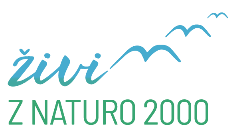 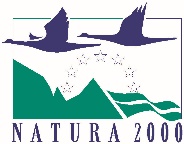 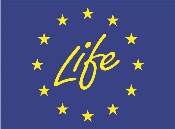 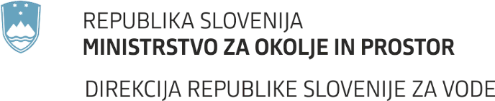                                          Mariborska cesta 88, 3000 CeljeRepublika Slovenija, Ministrstvo za okolje in prostor, Direkcija Republike Slovenije za vode, Mariborska cesta 88, 3000 Celje, davčna številka: SI34921567, matična številka: 2516152000, ki jo zastopa direktor Roman Kramer (v nadaljevanju: naročnik) in v skupnem nastopu z:(v nadaljevanju: izvajalec)skleneta naslednjoP O G O D B O št. _____________________UVODNE DOLOČBEčlenPogodbeni stranki uvodoma ugotavljata, da:je bila dne 28. 5. 2019 podpisana Pogodba o sodelovanju pri izvedbi projekta LIFE integriran projekt za okrepljeno upravljanje Nature 2000 v Sloveniji LIFE17 IPE/SI/000011 – LIFE-IP NATURA.SI med Direkcijo RS za vode in Ministrstvom za okolje in prostor, v skladu s katero je naročnik pridobil odobren finančni prispevek iz programa LIFE Evropske komisije in pripadajoči nacionalni prispevek;je Vlada RS na svoji redni seji 12. 3. 2019 potrdila in uvrstila projekt LIFE integriran projekt za okrepljeno upravljanje Nature 2000 v Sloveniji LIFE17 IPE/SI/000011 – LIFE-IP NATURA.SI s št. 2550-19-0038 v veljavni načrt razvojnih programov (NRP), v okviru katerega se izvaja predmetno javno naročilo;je za izvajanje aktivnosti projekta LIFE-IP NATURA.SI ključno oz. nujno izvesti premoženjsko pravna dela, ki so predmet projektne naloge »Pridobivanje pravice graditi za izvedbo ukrepov za izboljšanje stanja ohranjenosti ciljnih Natura 2000 vrst, habitatov in habitatnih tipov na pilotnih Natura 2000 območjih Volčeke (SI3000213), Dravinja s pritoki (SI3000306), Dravinjska dolina (SI5000005) in Ličenca pri Poljčanah (SI3000214)«, št. proj. naloge 43033-1/2021-10;se pogodba sklepa na podlagi zbiranja ponudb po merilu ekonomsko najugodnejše ponudbe;je naročnik z odločitvijo o oddaji naročila št. _________ z dne _________ izbral ponudbo izvajalca kot najugodnejšo.PREDMET POGODBEčlenS to pogodbo naročnik oddaja, izvajalec pa prevzema in se zavezuje, da bo skladno s svojo ponudbo, v pogodbenem roku in za pogodbeno ceno izvedel vse storitve v okviru projektne naloge »Pridobivanje pravice graditi za izvedbo ukrepov za izboljšanje stanja ohranjenosti ciljnih Natura 2000 vrst, habitatov in habitatnih tipov na pilotnih Natura 2000 območjih Volčeke (SI3000213), Dravinja s pritoki (SI3000306), Dravinjska dolina (SI5000005) in Ličenca pri Poljčanah (SI3000214)«, št. 43033-1/2021-10.Podrobno je predmet javnega naročila opredeljen v navedeni Projektni nalogi s prilogami, ki je sestavni del te pogodbe.POGODBENI ROKčlenRok za izvedbo vseh pogodbenih obveznosti, določenih s to pogodbo, je predvidoma 365 dni od sklenitve pogodbe, vendar mora izvajalec pri tem upoštevati vmesne roke, ki se določajo sproti in usklajujejo na rednih sestankih izvajalca in naročnika. Do podaljšanja posameznih vmesnih rokov in končnega pogodbenega roka lahko pride v primerih, opredeljenih v 4. členu te pogodbe. Takšno podaljšanje rokov samo po sebi ne daje izvajalcu pravice do dodatnega plačila. V primeru, da izvajalec v nasprotju s pogodbenimi določili pride v zamudo pri posameznem vmesnem roku, prične teči vmesni rok za naslednji sklop storitev, ne glede na to, ali je bil predhodni sklop storitev dejansko zaključen.Izvajalec se obvezuje, da bo pričel z izvajanjem prevzetih del takoj po sklenitvi pogodbe in dela izvedel v skladu z dogovorjenimi vmesnimi roki. členDo podaljšanja posameznih vmesnih rokov in končnega pogodbenega roka iz te pogodbe, brez posledic za izvajalca in naročnika, lahko pride v naslednjih primerih:če naročnik naroči dodatno delo, v obsegu, ki utemeljuje spremembo roka; če izvajalec ne prejme vseh tistih podatkov s strani naročnika, ki so potrebni za izvedbo predmetnega naročila,če nastopijo okoliščine višje sile, ki jo kot tako priznava sodna praksa ali okoliščine, ki jih naročnik ali izvajalec, čeprav sta ravnala z vso potrebno skrbnostjo, nista mogla pričakovati, se jim izogniti ali jih odvrniti, v soglasju z naročnikom,če državni organ, ki je za to pristojen, ne odloča v zakonskih rokih,v primeru spremembe lastništva med izvajanjem pogodbe (dedovanje, primer smrti lastnika,..). Pogodbena stranka, na strani katere nastopijo okoliščine, zaradi katerih nastane morebitna potreba po spremembi posameznega vmesnega roka ali končnega pogodbenega roka, mora drugo pogodbeno stranko v primernem roku oz. najkasneje v 8 (osmih) dneh, v primeru nastopa dogodka višje sile pa najpozneje v 3 (treh) dneh pisno po pošti ali po elektronski pošti obvestiti o nastopu okoliščin in utemeljiti predlagano podaljšanje glede na nastale okoliščine oz. primere. Podaljšanje roka izvedbe del je možno izključno za posamezne parcele, kjer zaradi višje sile ali razlogov na strani naročnika ne bo možno v tem časovnem okvirju zaključiti del.Izvajalec je dolžan upoštevati vsakokratna dodatna navodila naročnika glede prioritet izvedbe ter sprememb rokov izvedbe. V kolikor zaradi predlagane prerazporeditve vmesnih rokov ne pride do prekoračitve končnega roka, sklenitev aneksa ni potrebna.POGODBENA VREDNOST DELčlenSkupna ocenjena vrednost pogodbenih del iz 2. člena te pogodbe je določena na podlagi Ponudbe (Obrazec 1: Ponudba iz Dokumentacije v zvezi z oddajo javnega naročila), ki izhaja iz cen na enoto in znaša:V cene na enoto so všteti vsi stroški izvedbe predmeta pogodbe. Cene na enoto so določene v Ponudbi ponudnika (Obrazec 1:Ponudba iz Dokumentacije v zvezi z oddajo javnega naročila) št. _________ z dne _________, ki predstavlja sestavni del pogodbe.Cene na enoto za pogodbena, morebitna presežna, nepredvidena in dodatna dela so fiksne do konca trajanja pogodbe, z upoštevanim davkom po veljavni zakonodaji.členSredstva za financiranje del v celoti (100%) zagotavlja naročnik na proračunskih postavkah 190128 Centralizirani programi – EU – IP Natura (60 %) in 190129 Centralizirani programi – SLO – IP Natura (40 %) (NRP 2550-19-0038).NAČIN OBRAČUNAVANJA IN PLAČEVANJA OPRAVLJENIH STORITEVčlenOpravljena dela bo izvajalec obračunaval na enoto mere z izstavitvijo računov in dokazil o opravljenih storitvah skladno z napredovanjem del in sicer tako, da se dela obračunavajo po opravljenih storitvah.členZa posamezen obračun izvajalec pripravi do 5. dne v mesecu mesečno poročilo o opravljenemu delu z dokazili, ki ga priloži računu. Po končanju vseh dejavnosti pred izstavitvijo računa izvajalec pripravi končno poročilo, ki povzema vsa mesečna poročila oziroma vse rezultate in dokazila o opravljenih storitvah vseh sklopov.Izvajalec je dolžan naročniku do zadnjega dne v tekočem mesecu za opravljena dela predložiti poročilo z dokazili, ki jih priloži poročilu. Po pregledu in uskladitvi poročila o izvedenih delih do petega (5) dne v naslednjem mesecu naročnik potrdi prejeto poročilo. Na podlagi potrjenega poročila o izvedenih delih izvajalec do desetega (10) dne v mesecu izstavi račun, ki mu priloži potrjeno poročilo za dela, opravljena v preteklem mesecu. Naročnik bo po prejemu računa izvajalca račun pregledal in ga potrdil ali zavrnil. Naročnik mora posamezni račun potrditi ali zavrniti v roku petnajstih (15) dni po prejemu. Če računa v petnajstih (15) dneh od prejema ne potrdi ali ga ne zavrne, se šteje, da je ta potrjen.Izvajalec mora naročniku posredovati račun izključno v elektronski obliki (e-račun), skladno z veljavnim Zakonom o opravljanju plačilnih storitev za proračunske uporabnike (Uradni list RS, št. 77/16).Pri izstavitvi računa se mora izvajalec sklicevati na številko pogodbe ________________, z navedbo »Pridobivanje pravice graditi za izvedbo ukrepov za izboljšanje stanja ohranjenosti ciljnih Natura 2000 vrst, habitatov in habitatnih tipov na pilotnih Natura 2000 območjih Volčeke (SI3000213), Dravinja s pritoki (SI3000306), Dravinjska dolina (SI5000005) in Ličenca pri Poljčanah (SI3000214)«, št. proj. naloge: 43033-1/2021-10, v okviru projekta LIFE integriran projekt za okrepljeno upravljanje Nature 2000 v Sloveniji LIFE17 IPE/SI/000011 – LIFE-IP NATURA.SI.Naročnik je dolžan plačati račun trideseti (30.) dan od njegovega uradnega prejema na transakcijski račun izvajalca št._________________, odprt pri __________________.členIzvajalec mora za podizvajalca, ki zahteva neposredno plačilo, ob vsakem računu priložiti:račun podizvajalca za opravljene pogodbene obveznosti, potrjen s strani izvajalca, na podlagi katerega naročnik izvede nakazilo za opravljene obveznosti neposredno na račun podizvajalca ali podpisano izjavo podizvajalca, naslovljeno na naročnika, o tem, da je ta seznanjen s konkretno izstavljenim računom izvajalca oziroma, da pri pogodbenih obveznostih, ki jih obravnava račun, ni sodeloval kot podizvajalec, ter da podizvajalec iz naslova tega računa izvajalca nima in ne bo imel do naročnika nobenih zahtevkov.V primeru, če nobeden od dokumentov iz prejšnjega odstavka za prijavljenega podizvajalca ni predložen, naročnik do dostavitve vseh dokumentov zadrži plačilo celotnega računa in s tem ne pride v zamudo pri plačilu. členZ dnem plačila končnega računa postanejo vse materialne in druge avtorske pravice na celotni dokumentaciji in produktih, ki bodo nastali na podlagi te pogodbe, last naročnika in to izključno, v neomejenem obsegu in za ves čas njihovega trajanja, razen moralne avtorske pravice, ki ostane avtorju. V obseg pravic je vključena tudi pravica do predelave dokumentacije. Nadomestilo za prenos je vključeno v ceno iz 5. člena te pogodbe.členPogodbeni stranki se skladno s 417. členom Obligacijskega zakonika (Uradni list RS, št. 97/07 – uradno prečiščeno besedilo, 64/16 – odl. US in 20/18 – OROZ631) strinjata, da izvajalec svojih terjatev ne sme prenesti na drugega. OBVEZNOSTI POGODBENIH STRANKčlenIzvajalec za izvedbo pogodbenih storitev zagotavlja kader, ki izpolnjuje vse zahtevane pogoje iz dokumentacije v zvezi z javnim naročilom. Sprememba kadra je mogoča izključno s soglasjem naročnika. V primeru spremembe kadra tekom izvajanja pogodbenih storitev, mora novi kader izpolnjevati vse pogoje iz dokumentacije v zvezi z oddajo javnega naročila. Pred morebitno kadrovsko spremembo pri izvajanju predmeta pogodbe je izvajalec dolžan pisno obvestiti naročnika in predložiti zahtevane dokumente, ki dokazujejo usposobljenost kadra. Kot sprememba kadra se štejejo morebitni dodatni kadri, ki bodo izvajali pogodbene storitve, kot tudi morebitna zamenjava prvotnega kadra. Pri spremembi kadra mora izvajalec zagotoviti prenos predhodnih rezultatov dela in znanja pridobljenega tekom izvajanja pogodbenih storitev na novi kader.členIzvajalec se s podpisom pogodbe zavezuje, da bo:Izvajalec se s podpisom te pogodbe obvezuje, da bodo izvajalec in njegovo osebje varovali poslovne skrivnosti, ki jim bodo razkrite pri izvajanju del po predmetni pogodbi. Izvajalec se zavezuje storiti vse, kar je v normalnih okoliščinah upravičeno pričakovati od skrbnega in vestnega gospodarja, da nepooblaščene osebe ne bodo imele dostopa do poslovnih skrivnosti, ki so mu bile razkrite pri izvajanju del po predmetni pogodbi, in sicer nedoločen čas od sklenitve predmetne pogodbe.členZa potrebe izvajanja del po tej pogodbi se bo izvajalec seznanil z nekaterimi osebnimi podatki fizičnih oseb in nato ob izvajanji del po pogodbi tudi izvajal nekatere dejavnosti obdelave teh osebnih podatkov. Pri izvajanju katerega koli opravila, ki vključuje osebne podatke, bo izbrani ponudnik dolžan upoštevati vsa pravila in načela varovanja osebnih podatkov, ki jih za obdelovalca določata veljavni Zakon o varstvu osebnih podatkov in Splošna uredba EU o varstvu osebnih podatkov. Osebne podatke bo izbrani ponudnik lahko obdeloval le za namen izvedbe del po tej pogodbi in jih brez soglasja naročnika ne sme uporabljati za lastne namene, razkriti tretjim osebam ali jih javno objavljati.Izvajalec bo obdelavo osebnih podatkov izvajal v skladu s Splošnimi pogoji obdelave osebnih podatkov, ki so priloga projektne naloge, ki je sestavni del te pogodbe.Izvajalec je dolžan varovati vse podatke, informacije, znanja in rešitve ter vse osebne podatke v skladu z veljavnim zakonom o varstvu osebnih podatkov, do katerih bo imel dostop oziroma jih bo pridobil od naročnika tekom izvajanja pogodbenih obveznosti in jih brez soglasja naročnika ne sme uporabljati za lastne namene, razkriti tretjim osebam ali jih javno objavljati. Obveznost varovanja se nanaša tako na čas izvrševanja pogodbe, kot tudi na čas po tem, razen če se stranki ne dogovorita drugače. Izvajalec odgovarja za vso škodo, ki bi jo lahko oziroma jo je naročnik utrpel zaradi razkritja.členNaročnik se s podpisom pogodbe zavezuje, da bo:POOBLAŠČENI PREDSTAVNIKIčlenNaročnik in izvajalec imenujejo odgovorne predstavnike, ki skrbijo za nemoteno izvajanje te pogodbe.Odgovorni predstavnik naročnika je: dr. Mojca Hrovat.Odgovorni predstavnik izvajalca je     _______________. Če katera od pogodbenih strank spremeni odgovornega predstavnika, mora o tem obvestiti nasprotno pogodbeno stranko.VSEBINA POGODBENE DOKUMENTACIJEčlenZa naslednje dokumente velja, da sestavljajo in se razumejo in razlagajo kot del pogodbe:projektna naloga naročnika,celotna dokumentacija v zvezi s postopkom zbiranja ponudb po merilu ekonomsko najugodnejše ponudbe, vključno z morebitnimi spremembami,ponudba izvajalca št. _________________, z dne _____________________ in vse priloge, ki sestavljajo ponudbo.Zgoraj našteti dokumenti so med seboj usklajeni in se dopolnjujejo. V primeru praznin, razlik in nasprotij med določbami posameznih dokumentov imajo dokumenti veljavo po vrstnem redu, naštetem zgoraj.PODIZVAJALCIčlenNASTOPANJE S PODIZVAJALCI (člen se ustrezno prilagodi, glede na podatke o podizvajalcih iz ponudbe)V kolikor izvajalec ne nastopa s podizvajalci se ta člen glasi:»Izvajalec ob predložitvi ponudbe in ob sklenitvi te pogodbe nima prijavljenih podizvajalcev za izvedbo predmeta pogodbe.«V kolikor izvajalec nastopa s podizvajalci se ta člen glasi:»Izvajalec pri izvajanju te pogodbe sodeluje z naslednjim-i podizvajal-cem/-ci:Opomba: zgornja tabela se izpolni za vsakega izmed podizvajalcev.Za zgoraj navedene podizvajalce, ki zahtevajo neposredna plačila, izvajalec pooblašča naročnika, da na podlagi potrjenih računov neposredno plačuje podizvajalcem dela, ki jih bodo ti opravljali za izvedbo storitev po tej pogodbi.Roki plačila izvajalcu in njegovim podizvajalcem so enaki.Za zgoraj navedene podizvajalce, ki ne zahtevajo neposrednih plačil se izvajalec zavezuje, da bo na prvi poziv naročnika, najpozneje v roku 60 dni od plačila končnega računa poslal pisno izjavo in pisno izjavo podizvajalca, da je podizvajalec prejel plačilo za vse, kar mu pripada iz naslova opravljenega dela za glavnega izvajalca v neposredni povezavi s predmetom javnega naročila, za katerega sta glavni izvajalec in naročnik sklenila pogodbo.«Ob končnem poračunu, mora glavni izvajalec predložiti izjavo vseh podizvajalcev, da so njihove terjatve poplačane oz. bodo v določeni višini z končnim poračunom.členIzvajalec mora med izvajanjem te pogodbe naročnika obvestiti o spremembah, vezanih na podizvajalce (zlasti sprememba podatkov, zamenjava podizvajalcev, izključitev podizvajalcev, naknadna nominacija podizvajalcev) in poslati naročniku informacije o novih podizvajalcih, ki jih namerava naknadno vključiti v izvajanje predmeta pogodbe, in sicer najkasneje v petih (5) dneh po spremembi. V primeru vključitve novih podizvajalcev mora izvajalec skupaj z obvestilom posredovati tudi kontaktne podatke in zakonite zastopnike predlaganih podizvajalcev, izpolnjene obrazce iz dokumentacije v zvezi z oddajo javnega naročila, ki se zahtevajo za podizvajalce in priložiti soglasje podizvajalca za neposredno plačilo, če podizvajalec to zahteva. Pred zamenjavo oziroma naknadno vključitvijo podizvajalca naročnik preveri izpolnjevanje pogojev in zamenjavo oziroma naknadno vključitev podizvajalca bodisi odobri ali zavrne. Izvajalec lahko zamenja oziroma naknadno vključi podizvajalca šele po naročnikovi odobritvi, pri čemer mora naročniku predložiti vse zahtevane podatke in dokumente. Naročnik lahko zavrne predlog za zamenjavo podizvajalca oziroma vključitev novega podizvajalca tudi, če bi to lahko vplivalo na nemoteno izvajanje ali dokončanje del. Če naročnik ugotovi, da storitve izvaja podizvajalec, o katerem ga izvajalec ni obvestil na način, določen v tem členu, lahko odstopi od pogodbe. Naročnik lahko na kraju izvajanja del kadarkoli preveri osebe, ki opravljajo dela po tej pogodbi, te osebe pa so naročniku dolžne dati verodostojne podatke.ODSTOP OD POGODBEčlenČe katera od pogodbenih strank bistveno krši določila te pogodbe ali se kršitve ponavljajo, lahko vsaka pogodbena stranka po predhodnem pisnem opozorilu in primernem dodatnem roku za odpravo kršitve, razmerje, vzpostavljeno s to pogodbo, razveže z eno (1) mesečnim odpovednim rokom.Ne glede na določila prejšnjega odstavka sme vsaka pogodbena stranka po pisnem opozorilu razmerje, vzpostavljeno s to pogodbo, odpovedati z eno (1) mesečnim odpovednim rokom. V odpovedi mora pogodbena stranka jasno navesti razloge za odpoved.V času odpovednega roka sta pogodbeni stranki dolžni v celoti poravnati vse medsebojne odprte in nesporne obveznosti, ki izhajajo iz te pogodbe.POGODBENA KAZEN členČe izvajalec po lastni krivdi ne izpolni pogodbenih obveznosti v dogovorjenem oziroma sporazumno podaljšanem roku, lahko naročnik odstopi od pogodbe. V tem primeru je izvajalec dolžan plačati pogodbeno kazen v višini 10 % pogodbene vrednosti z DDV. Če škoda, ki je s tem nastala, presega višino pogodbene kazni, je izvajalec dolžan plačati tudi razliko med pogodbeno kaznijo in višino nastale škode.V primeru, da naročnik zaradi zamude kateregakoli vmesnega roka ali končnega roka ne odstopi od pogodbe, je upravičen do pogodbene kazni v višini 0,1 % pogodbene vrednosti z DDV za vsak dan zamude kateregakoli vmesnega roka ali končnega roka, vendar skupaj največ do 10 % pogodbene vrednosti z DDV. Če škoda, ki je s tem nastala naročniku, presega višino pogodbene kazni, je izvajalec dolžan plačati tudi razliko med pogodbeno kaznijo in višino nastale škode.Če izvajalec zamuja z izvajanjem storitev toliko, da bi lahko naročniku nastala večja škoda ali da bi izvedba izgubila pomen, lahko naročnik na stroške izvajalca naroči nadomestno storitev pri drugem izvajalcu. Če naročnik prevzame storitev po tem, ko je izvajalec prešel v zamudo, ni dolžan sporočiti izvajalcu, da si pridržuje pravico do pogodbene kazni.Pogodbena kazen se obračuna pri izplačilu izvajalcu oziroma v kolikor to ni mogoče, se iz tega naslova izstavi poseben račun, ki ga mora izvajalec plačati v roku osem (8) dni od prejema. V primeru, da pride izvajalec v zamudo zaradi višje sile, ki onemogoči izvajanje del v dogovorjenih rokih, je dolžan nemudoma obvestiti naročnika, da so nastali razlogi višje sile, z deli pa nadaljevati takoj, ko ti razlogi prenehajo.Pogodbena kazen se obračuna s končnim obračunom.PROTIKORUPCIJSKA KLAVZULAčlenPogodba, pri kateri kdo v imenu ali na račun druge pogodbene stranke, predstavniku ali posredniku organa ali organizacije iz javnega sektorja obljubi, ponudi ali da kakšno nedovoljeno korist za:pridobitev posla aliza sklenitev posla pod ugodnejšimi pogoji aliza opustitev dolžnega nadzora nad izvajanjem pogodbenih obveznosti aliza drugo ravnanje ali opustitev, s katerim je organu ali organizaciji iz javnega sektorja povzročena škoda ali je omogočena pridobitev nedovoljene koristi predstavniku organa, posredniku organa ali organizacije iz javnega sektorja, drugi pogodbeni stranki ali njenemu predstavniku, zastopniku, posredniku;je nična.SOCIALNA KLAVZULAčlenTa pogodba je sklenjena pod razveznim pogojem, ki se uresniči v primeru izpolnitve ene od naslednjih okoliščin:- če bo naročnik seznanjen, da je sodišče s pravnomočno odločitvijo ugotovilo kršitev obveznosti delovne, okoljske ali socialne zakonodaje s strani dobavitelja ali podizvajalca, ali- če bo naročnik seznanjen, da je pristojni državni organ pri dobavitelju ali podizvajalcu v času izvajanja pogodbe ugotovil najmanj dve kršitvi v zvezi s:- plačilom za delo,- delovnim časom,- počitki,- opravljanjem dela na podlagi pogodb civilnega prava kljub obstoju elementov delovnega razmerja ali v zvezi z zaposlovanjem na črno,in za kateri mu je bila s pravnomočno odločitvijo ali več pravnomočnimi odločitvami izrečena globa za prekršek,in pod pogojem, da je od seznanitve s kršitvijo in do izteka veljavnosti pogodbe še najmanj šest mesecev oziroma če dobavitelj nastopa s podizvajalcem pa tudi, če zaradi ugotovljene kršitve pri podizvajalcu dobavitelj ne nadomesti ali zamenja tega podizvajalca, na način določen v skladu s 94. členom ZJN-3 in določili te pogodbe v roku 30 dni od seznanitve s kršitvijo.V primeru izpolnitve okoliščine in pogojev iz prejšnjega odstavka se šteje, da je pogodba razvezana z dnem sklenitve nove pogodbe o izvedbi javnega naročila za predmetno naročilo. O datumu sklenitve nove pogodbe bo naročnik obvestil dobavitelja.Če naročnik v roku 30 dni od seznanitve s kršitvijo ne začne novega postopka javnega naročila, se šteje, da je pogodba razvezana trideseti dan od seznanitve s kršitvijo.SPREMEMBE POGODBEčlenVse spremembe se izvajajo zgolj po pisnem nalogu naročnika ter se poračunavajo glede na vsakokratni dogovor med strankama, način se obračuna od merske enote dogovorjenih del (cena na enoto).Sprememba ali dopolnitev te pogodbe se lahko izvrši le v obliki pisnega aneksa, ki ga podpišeta obe pogodbeni stranki.Ob morebitni spremembi odgovornega predstavnika katere od pogodbenih strank ali transakcijskega računa izvajalca zadostuje obvestilo ene pogodbene stranke drugi.KONČNE DOLOČBEčlenPogodba je veljavno sklenjena z dnem podpisa obeh pogodbenih strank. Pravice in obveznosti iz Pogodbe začnejo delovati z dnem izpolnitve pogojev iz predhodnega odstavka tega člena.členZa urejanje medsebojnih obveznosti in pravic, ki niso izrecno dogovorjene s to pogodbo, se uporabljajo določila Obligacijskega zakonika in drugi predpisi, ki urejajo pogodbene odnose.Morebitne spore, nastale v zvezi z izvajanjem te pogodbe, bodo stranke reševale sporazumno. Če sporazumna rešitev ni mogoča, je za rešitev spora pristojno sodišče v Ljubljani.členPogodba je sestavljena in podpisana v petih (5) enakih izvodih, od katerih izvajalec prejme en (1) izvod, naročnik pa štiri (4) izvode.Naročnik:REPUBLIKA SLOVENIJAMINISTRSTVO ZA OKOLJE IN PROSTORDIREKCIJA REPUBLIKE SLOVENIJE ZA VODEMariborska cesta 883000 CeljePredmet javnega naročila:Pridobivanje pravice graditi za izvedbo ukrepov za izboljšanje stanja ohranjenosti ciljnih Natura 2000 vrst, habitatov in habitatnih tipov na pilotnih Natura 2000 območjih Volčeke (SI3000213), Dravinja s pritoki (SI3000306), Dravinjska dolina (SI5000005) in Ličenca pri Poljčanah (SI3000214).Vrsta javnega naročila:Javno naročilo storitevPostopek:Naročilo male vrednosti (47. člen ZJN-3)Oznaka javnega naročila:43033-1/2021Datum:14.12.2021OBRAZEC 1PONUDBAJavno naročilo:Javno naročilo:Javno naročilo:Pridobivanje pravice graditi za izvedbo ukrepov za izboljšanje stanja ohranjenosti ciljnih Natura 2000 vrst, habitatov in habitatnih tipov na pilotnih Natura 2000 območjih Volčeke (SI3000213), Dravinja s pritoki (SI3000306), Dravinjska dolina (SI5000005) in Ličenca pri Poljčanah (SI3000214)Naročnik:Naročnik:Naročnik:REPUBLIKA SLOVENIJA, MINISTRSTVO ZA OKOLJE IN PROSTOR, DIREKCIJA REPUBLIKE SLOVENIJE ZA VODE, Mariborska cesta 88, 3000 CeljeŠtevilka ponudbe:Številka ponudbe:Ponudnik:Ponudnik:Opomba: zgoraj se navede polni naziv ponudnika, v primeru skupne ponudbe pa tudi polni naziv vseh parterjev v skupni ponudbi.Opomba: zgoraj se navede polni naziv ponudnika, v primeru skupne ponudbe pa tudi polni naziv vseh parterjev v skupni ponudbi.Opomba: zgoraj se navede polni naziv ponudnika, v primeru skupne ponudbe pa tudi polni naziv vseh parterjev v skupni ponudbi.SKLOPOPIS STORITEVENOTACENA/ENOTO brez DDV (EUR)OCENJENA KOLIČINASKUPNA CENA brez DDV (EUR)1PRIPRAVA PODATKOV1.1Priprava podatkov (največ 2 % pogodbene cene)komplet12KOMUNIKACIJA Z LASTNIKI ZEMLJIŠČ2.1.Seznanitev lastnikov, dogovarjanje (pisno, ustno) glede ureditve lastništva (odkupa, sporazuma) / služnostipogodba752.2Obiski in terenski ogledi z lastnikipogodba752.3 Posredovanje ponudb lastnikom in dogovor z lastnikipogodba752.4Usklajevanje pogodbenih določil med lastniki in naročnikompogodba752.5Izdelava Strategije za pridobivanje zemljišč za izvedbo ukrepov na podlagi okrepljenega sodelovanja z lastniki zemljišč kos13IZVEDBA PREMOŽENJSKO PRAVNIH DEL, GEODETSKIH STORITEV IN CENITEV NEPREMIČNIN3.1Usklajevanje premoženjsko pravnih del z geodetskimi deli in cenitvijo zemljiščparcela1173.2Izdelava predhodnih elaboratovparcela1173.3Pridobitev podatkov za predhodno evalvacijo zemljiščparcela1173.4Izvedba geodetskih storitev parcelacij zemljišč (Gz)parcela1173.5Izvedba cenitve zemljišč (Cz)parcela1174PRIPRAVA POGODB ZA PRAVICO GRADITI (Pz)4.1Pridobitev zemljišča s pogodbo (p)pogodba504.2Pridobitev zemljišča s sporazumom (v lasti RS) (s)pogodba104.3Sklenitev služnostne pogodbe (sl)pogodba54.4Sklenitev sporazuma o odškodnini (o)pogodba105SKLEPANJE POGODB IN VPIS V ZEMLJIŠKO KNJIGO5.1Notarska overitev pogodbpogodba655.2Priprava in oddaja zemljiško knjižnega predlogapogodba755.3Pridobitev dokazila o pravici graditi ter predaja naročnikuparcela1175KONČNO POROČILO IN DOKOČANJE VSEH POGODBENIH OBVEZNOSTI5.1 Predaja končnega poročila (vključno s Strategijo pridobivanja zemljišč) in dokončanje vseh pogodbenih obveznosti (najmanj 10 % pogodbene cene)komplet1Ponudbena cena (brez DDV):Ponudbena cena (brez DDV):Ponudbena cena (brez DDV):Popust:Popust:Popust:Ponudbena cena (C) (brez DDV):Ponudbena cena (C) (brez DDV):Ponudbena cena (C) (brez DDV):DDV po stopnji 22 %:DDV po stopnji 22 %:DDV po stopnji 22 %:Ponudbena cena (z DDV):Ponudbena cena (z DDV):Ponudbena cena (z DDV):Ponudbo oddajamo (ustrezno označite):PONUDNIKPONUDNIKsamostojni ponudnikskupna ponudbaPODIZVAJALCIPODIZVAJALCIponudba s podizvajalciponudba brez podizvajalcevUPORABA ZMOGLJIVOSTI DRUGIH GOSPODARSKIH SUBJEKTOVUPORABA ZMOGLJIVOSTI DRUGIH GOSPODARSKIH SUBJEKTOVDANEPooblaščena oseba za podpis ponudbe in pogodbe:Opomba: ponudniki morajo, vezano na pooblaščeno osebo za podpis ponudbe, upoštevati določila točk 2.4.2 in 2.6. Navodil ponudnikom za izdelavo ponudbe in v kolikor je relevantno za pooblaščeno osebo za podpis ponudbe v ponudbeni dokumentaciji predložiti ustrezno pooblastilo oz. priložiti pooblastila partnerjev s skupnem nastopanju, s katerimi ti pooblaščajo vodilnega partnerja za podpis ponudbeOpomba: ponudniki morajo, vezano na pooblaščeno osebo za podpis ponudbe, upoštevati določila točk 2.4.2 in 2.6. Navodil ponudnikom za izdelavo ponudbe in v kolikor je relevantno za pooblaščeno osebo za podpis ponudbe v ponudbeni dokumentaciji predložiti ustrezno pooblastilo oz. priložiti pooblastila partnerjev s skupnem nastopanju, s katerimi ti pooblaščajo vodilnega partnerja za podpis ponudbeOpomba: ponudniki morajo, vezano na pooblaščeno osebo za podpis ponudbe, upoštevati določila točk 2.4.2 in 2.6. Navodil ponudnikom za izdelavo ponudbe in v kolikor je relevantno za pooblaščeno osebo za podpis ponudbe v ponudbeni dokumentaciji predložiti ustrezno pooblastilo oz. priložiti pooblastila partnerjev s skupnem nastopanju, s katerimi ti pooblaščajo vodilnega partnerja za podpis ponudbeKontaktna oseba (za ponudbo):Elektronska pošta kontaktne osebe:Veljavnost naše ponudbe je:pet (5) mesecev od datuma za prejem ponudbKraj in datum:Ponudnik/Vodilni partner:Ime in priimek pooblaščene osebe Ponudnika/Vodilnega partnerja:            ŽigOBRAZEC 2IZJAVA PONUDNIKANaziv gospodarskega subjekta:Sedež (naslov) gospodarskega subjekta:Kraj:      Ime in priimek odgovorne osebe:Datum:      Žig________________________Podpis odgovorne osebeOBRAZEC 2aPONUDNIKJavno naročilo:Pridobivanje pravice graditi za izvedbo ukrepov za izboljšanje stanja ohranjenosti ciljnih Natura 2000 vrst, habitatov in habitatnih tipov na pilotnih Natura 2000 območjih Volčeke (SI3000213), Dravinja s pritoki (SI3000306), Dravinjska dolina (SI5000005) in Ličenca pri Poljčanah (SI3000214)Pridobivanje pravice graditi za izvedbo ukrepov za izboljšanje stanja ohranjenosti ciljnih Natura 2000 vrst, habitatov in habitatnih tipov na pilotnih Natura 2000 območjih Volčeke (SI3000213), Dravinja s pritoki (SI3000306), Dravinjska dolina (SI5000005) in Ličenca pri Poljčanah (SI3000214)Naročnik:REPUBLIKA SLOVENIJA, MINISTRSTVO ZA OKOLJE IN PROSTOR, DIREKCIJA REPUBLIKE SLOVENIJE ZA VODE, Mariborska cesta 88, 3000 Celje REPUBLIKA SLOVENIJA, MINISTRSTVO ZA OKOLJE IN PROSTOR, DIREKCIJA REPUBLIKE SLOVENIJE ZA VODE, Mariborska cesta 88, 3000 Celje Številka ponudbe:Ponudnik:Opomba: zgoraj se navede polni naziv ponudnika, v primeru skupne ponudbe pa tudi polni naziv vseh parterjev v skupni ponudbi.Opomba: zgoraj se navede polni naziv ponudnika, v primeru skupne ponudbe pa tudi polni naziv vseh parterjev v skupni ponudbi.Opomba: zgoraj se navede polni naziv ponudnika, v primeru skupne ponudbe pa tudi polni naziv vseh parterjev v skupni ponudbi.Ponudbo oddajamo (ustrezno označite):PONUDNIKPONUDNIKPonudbo oddajamo (ustrezno označite):samostojni ponudnikPonudbo oddajamo (ustrezno označite):skupna ponudbaPonudbo oddajamo (ustrezno označite):PODIZVAJALCIPODIZVAJALCIPonudbo oddajamo (ustrezno označite):ponudba s podizvajalciPonudbo oddajamo (ustrezno označite):ponudba brez podizvajalcevPonudbo oddajamo (ustrezno označite):UPORABA ZMOGLJIVOSTI DRUGIH GOSPODARSKIH SUBJEKTOVUPORABA ZMOGLJIVOSTI DRUGIH GOSPODARSKIH SUBJEKTOVPonudbo oddajamo (ustrezno označite):DAPonudbo oddajamo (ustrezno označite):NEPooblaščena oseba za podpis ponudbe in pogodbe:Opomba: ponudniki morajo, vezano na pooblaščeno osebo za podpis ponudbe, upoštevati določila točk 2.4.2 in 2.6. Navodil ponudnikom za izdelavo ponudbe in v kolikor je relevantno za pooblaščeno osebo za podpis ponudbe v ponudbeni dokumentaciji predložiti ustrezno pooblastilo oz. priložiti pooblastila partnerjev s skupnem nastopanju, s katerimi ti pooblaščajo vodilnega partnerja za podpis ponudbeOpomba: ponudniki morajo, vezano na pooblaščeno osebo za podpis ponudbe, upoštevati določila točk 2.4.2 in 2.6. Navodil ponudnikom za izdelavo ponudbe in v kolikor je relevantno za pooblaščeno osebo za podpis ponudbe v ponudbeni dokumentaciji predložiti ustrezno pooblastilo oz. priložiti pooblastila partnerjev s skupnem nastopanju, s katerimi ti pooblaščajo vodilnega partnerja za podpis ponudbeOpomba: ponudniki morajo, vezano na pooblaščeno osebo za podpis ponudbe, upoštevati določila točk 2.4.2 in 2.6. Navodil ponudnikom za izdelavo ponudbe in v kolikor je relevantno za pooblaščeno osebo za podpis ponudbe v ponudbeni dokumentaciji predložiti ustrezno pooblastilo oz. priložiti pooblastila partnerjev s skupnem nastopanju, s katerimi ti pooblaščajo vodilnega partnerja za podpis ponudbeKontaktna oseba (za ponudbo):Elektronska pošta kontaktne osebe:Veljavnost naše ponudbe je:pet (5) mesecev od datuma za prejem ponudbNaziv gospodarskega subjekta:Naslov gospodarskega subjekta:Pooblaščena oseba za podpis ponudbe in pogodbe:Kontaktna oseba:Elektronski naslov kontaktne osebe:Telefon:ID za DDV:Matična številka gospodarskega subjekta:Št. transakcijskega računa:Odprt pri:GOSPODARSKI SUBJEKT SODI MED MSP, kot je opredeljeno v Priporočilu Komisije 2003/361/ESDANEOSEBE, ki so člani upravnega, vodstvenega ali nadzornega organa tega gospodarskega subjekta ali ki imajo pooblastila za njegovo zastopanje ali odločanje ali nadzor v njem:OSEBE, ki so člani upravnega, vodstvenega ali nadzornega organa tega gospodarskega subjekta ali ki imajo pooblastila za njegovo zastopanje ali odločanje ali nadzor v njem:OSEBE, ki so člani upravnega, vodstvenega ali nadzornega organa tega gospodarskega subjekta ali ki imajo pooblastila za njegovo zastopanje ali odločanje ali nadzor v njem:OSEBE, ki so člani upravnega, vodstvenega ali nadzornega organa tega gospodarskega subjekta ali ki imajo pooblastila za njegovo zastopanje ali odločanje ali nadzor v njem:OSEBE, ki so člani upravnega, vodstvenega ali nadzornega organa tega gospodarskega subjekta ali ki imajo pooblastila za njegovo zastopanje ali odločanje ali nadzor v njem:OSEBE, ki so člani upravnega, vodstvenega ali nadzornega organa tega gospodarskega subjekta ali ki imajo pooblastila za njegovo zastopanje ali odločanje ali nadzor v njem:OSEBE, ki so člani upravnega, vodstvenega ali nadzornega organa tega gospodarskega subjekta ali ki imajo pooblastila za njegovo zastopanje ali odločanje ali nadzor v njem:Opomba: Ponudnik mora za VSE osebe, ki imajo funkcijo člana upravnega, vodstvenega ali nadzornega organa tega gospodarskega subjekta ali imajo pooblastila za njegovo zastopanje ali odločanje ali nadzor v njem v ponudbi priložiti tudi pooblastilo za pridobitev potrdila iz kazenske evidence glede kaznivih dejanj iz prvega odstavka 75. člena ZJN-3 (OBRAZEC 6: POOBLASTILO ZA PRIDOBITEV OSEBNIH PODATKOV – ZA FIZIČNE OSEBE)Opomba: Ponudnik mora za VSE osebe, ki imajo funkcijo člana upravnega, vodstvenega ali nadzornega organa tega gospodarskega subjekta ali imajo pooblastila za njegovo zastopanje ali odločanje ali nadzor v njem v ponudbi priložiti tudi pooblastilo za pridobitev potrdila iz kazenske evidence glede kaznivih dejanj iz prvega odstavka 75. člena ZJN-3 (OBRAZEC 6: POOBLASTILO ZA PRIDOBITEV OSEBNIH PODATKOV – ZA FIZIČNE OSEBE)Opomba: Ponudnik mora za VSE osebe, ki imajo funkcijo člana upravnega, vodstvenega ali nadzornega organa tega gospodarskega subjekta ali imajo pooblastila za njegovo zastopanje ali odločanje ali nadzor v njem v ponudbi priložiti tudi pooblastilo za pridobitev potrdila iz kazenske evidence glede kaznivih dejanj iz prvega odstavka 75. člena ZJN-3 (OBRAZEC 6: POOBLASTILO ZA PRIDOBITEV OSEBNIH PODATKOV – ZA FIZIČNE OSEBE)Registrirani smo za dejavnost, ki je predmet tega javnega naročila, in sicer:Šifra dejavnosti:Naziv dejavnosti:Registrirani smo za dejavnost, ki je predmet tega javnega naročila, in sicer:Registrirani smo za dejavnost, ki je predmet tega javnega naročila, in sicer:Registrirani smo za dejavnost, ki je predmet tega javnega naročila, in sicer:Naziv gospodarskega subjekta:Naslov gospodarskega subjekta:Kontaktna oseba:Elektronski naslov kontaktne osebe:Telefon:ID za DDV:Matična številka gospodarskega subjekta:Št. transakcijskega računa:Odprt pri:GOSPODARSKI SUBJEKT SODI MED MSP, kot je opredeljeno v Priporočilu Komisije 2003/361/ESDANEOSEBE, ki so člani upravnega, vodstvenega ali nadzornega organa tega gospodarskega subjekta ali ki imajo pooblastila za njegovo zastopanje ali odločanje ali nadzor v njem:OSEBE, ki so člani upravnega, vodstvenega ali nadzornega organa tega gospodarskega subjekta ali ki imajo pooblastila za njegovo zastopanje ali odločanje ali nadzor v njem:OSEBE, ki so člani upravnega, vodstvenega ali nadzornega organa tega gospodarskega subjekta ali ki imajo pooblastila za njegovo zastopanje ali odločanje ali nadzor v njem:OSEBE, ki so člani upravnega, vodstvenega ali nadzornega organa tega gospodarskega subjekta ali ki imajo pooblastila za njegovo zastopanje ali odločanje ali nadzor v njem:OSEBE, ki so člani upravnega, vodstvenega ali nadzornega organa tega gospodarskega subjekta ali ki imajo pooblastila za njegovo zastopanje ali odločanje ali nadzor v njem:OSEBE, ki so člani upravnega, vodstvenega ali nadzornega organa tega gospodarskega subjekta ali ki imajo pooblastila za njegovo zastopanje ali odločanje ali nadzor v njem:OSEBE, ki so člani upravnega, vodstvenega ali nadzornega organa tega gospodarskega subjekta ali ki imajo pooblastila za njegovo zastopanje ali odločanje ali nadzor v njem:Opomba: Ponudnik mora za VSE osebe, ki imajo funkcijo člana upravnega, vodstvenega ali nadzornega organa tega gospodarskega subjekta ali imajo pooblastila za njegovo zastopanje ali odločanje ali nadzor v njem v ponudbi priložiti tudi pooblastilo za pridobitev potrdila iz kazenske evidence glede kaznivih dejanj iz prvega odstavka 75. člena ZJN-3 (OBRAZEC 6: POOBLASTILO ZA PRIDOBITEV OSEBNIH PODATKOV – ZA FIZIČNE OSEBE)Opomba: Ponudnik mora za VSE osebe, ki imajo funkcijo člana upravnega, vodstvenega ali nadzornega organa tega gospodarskega subjekta ali imajo pooblastila za njegovo zastopanje ali odločanje ali nadzor v njem v ponudbi priložiti tudi pooblastilo za pridobitev potrdila iz kazenske evidence glede kaznivih dejanj iz prvega odstavka 75. člena ZJN-3 (OBRAZEC 6: POOBLASTILO ZA PRIDOBITEV OSEBNIH PODATKOV – ZA FIZIČNE OSEBE)Opomba: Ponudnik mora za VSE osebe, ki imajo funkcijo člana upravnega, vodstvenega ali nadzornega organa tega gospodarskega subjekta ali imajo pooblastila za njegovo zastopanje ali odločanje ali nadzor v njem v ponudbi priložiti tudi pooblastilo za pridobitev potrdila iz kazenske evidence glede kaznivih dejanj iz prvega odstavka 75. člena ZJN-3 (OBRAZEC 6: POOBLASTILO ZA PRIDOBITEV OSEBNIH PODATKOV – ZA FIZIČNE OSEBE)Registrirani smo za dejavnost, ki je predmet tega javnega naročila, in sicer:Šifra dejavnosti:Naziv dejavnosti:Registrirani smo za dejavnost, ki je predmet tega javnega naročila, in sicer:Registrirani smo za dejavnost, ki je predmet tega javnega naročila, in sicer:Registrirani smo za dejavnost, ki je predmet tega javnega naročila, in sicer:Kraj in datum:Ponudnik/Vodilni partner:Ime in priimek pooblaščene osebe Ponudnika/Vodilnega partnerja:ŽigPodpisOBRAZEC 2bIZJAVA ZA DRUGE GOSPODARSKE SUBJEKTE V PONUDBIKraj:      Ime in priimek odgovorne osebe:Datum:      Žig________________________Podpis odgovorne osebeOBRAZEC 3PODATKI O PONUDNIKUNaziv gospodarskega subjekta:Naslov gospodarskega subjekta:Pooblaščena oseba za podpis ponudbe in pogodbe:Kontaktna oseba:Elektronski naslov kontaktne osebe:Telefon:ID za DDV:Matična številka gospodarskega subjekta:Št. transakcijskega računa:Odprt pri:GOSPODARSKI SUBJEKT SODI MED MSP, kot je opredeljeno v Priporočilu Komisije 2003/361/ESDANEOSEBE, ki so člani upravnega, vodstvenega ali nadzornega organa tega gospodarskega subjekta ali ki imajo pooblastila za njegovo zastopanje ali odločanje ali nadzor v njem:OSEBE, ki so člani upravnega, vodstvenega ali nadzornega organa tega gospodarskega subjekta ali ki imajo pooblastila za njegovo zastopanje ali odločanje ali nadzor v njem:OSEBE, ki so člani upravnega, vodstvenega ali nadzornega organa tega gospodarskega subjekta ali ki imajo pooblastila za njegovo zastopanje ali odločanje ali nadzor v njem:OSEBE, ki so člani upravnega, vodstvenega ali nadzornega organa tega gospodarskega subjekta ali ki imajo pooblastila za njegovo zastopanje ali odločanje ali nadzor v njem:OSEBE, ki so člani upravnega, vodstvenega ali nadzornega organa tega gospodarskega subjekta ali ki imajo pooblastila za njegovo zastopanje ali odločanje ali nadzor v njem:OSEBE, ki so člani upravnega, vodstvenega ali nadzornega organa tega gospodarskega subjekta ali ki imajo pooblastila za njegovo zastopanje ali odločanje ali nadzor v njem:OSEBE, ki so člani upravnega, vodstvenega ali nadzornega organa tega gospodarskega subjekta ali ki imajo pooblastila za njegovo zastopanje ali odločanje ali nadzor v njem:Opomba: Ponudnik mora za VSE osebe, ki imajo funkcijo člana upravnega, vodstvenega ali nadzornega organa tega gospodarskega subjekta ali imajo pooblastila za njegovo zastopanje ali odločanje ali nadzor v njem v ponudbi priložiti tudi pooblastilo za pridobitev potrdila iz kazenske evidence glede kaznivih dejanj iz prvega odstavka 75. člena ZJN-3 (OBRAZEC 6: POOBLASTILO ZA PRIDOBITEV OSEBNIH PODATKOV – ZA FIZIČNE OSEBE)Opomba: Ponudnik mora za VSE osebe, ki imajo funkcijo člana upravnega, vodstvenega ali nadzornega organa tega gospodarskega subjekta ali imajo pooblastila za njegovo zastopanje ali odločanje ali nadzor v njem v ponudbi priložiti tudi pooblastilo za pridobitev potrdila iz kazenske evidence glede kaznivih dejanj iz prvega odstavka 75. člena ZJN-3 (OBRAZEC 6: POOBLASTILO ZA PRIDOBITEV OSEBNIH PODATKOV – ZA FIZIČNE OSEBE)Opomba: Ponudnik mora za VSE osebe, ki imajo funkcijo člana upravnega, vodstvenega ali nadzornega organa tega gospodarskega subjekta ali imajo pooblastila za njegovo zastopanje ali odločanje ali nadzor v njem v ponudbi priložiti tudi pooblastilo za pridobitev potrdila iz kazenske evidence glede kaznivih dejanj iz prvega odstavka 75. člena ZJN-3 (OBRAZEC 6: POOBLASTILO ZA PRIDOBITEV OSEBNIH PODATKOV – ZA FIZIČNE OSEBE)Registrirani smo za dejavnost, ki je predmet tega javnega naročila, in sicer:Šifra dejavnosti:Naziv dejavnosti:Registrirani smo za dejavnost, ki je predmet tega javnega naročila, in sicer:Registrirani smo za dejavnost, ki je predmet tega javnega naročila, in sicer:Registrirani smo za dejavnost, ki je predmet tega javnega naročila, in sicer:Naziv gospodarskega subjekta:Naslov gospodarskega subjekta:Kontaktna oseba:Elektronski naslov kontaktne osebe:Telefon:ID za DDV:Matična številka gospodarskega subjekta:Št. transakcijskega računa:Odprt pri:GOSPODARSKI SUBJEKT SODI MED MSP, kot je opredeljeno v Priporočilu Komisije 2003/361/ESDANEOSEBE, ki so člani upravnega, vodstvenega ali nadzornega organa tega gospodarskega subjekta ali ki imajo pooblastila za njegovo zastopanje ali odločanje ali nadzor v njem:OSEBE, ki so člani upravnega, vodstvenega ali nadzornega organa tega gospodarskega subjekta ali ki imajo pooblastila za njegovo zastopanje ali odločanje ali nadzor v njem:OSEBE, ki so člani upravnega, vodstvenega ali nadzornega organa tega gospodarskega subjekta ali ki imajo pooblastila za njegovo zastopanje ali odločanje ali nadzor v njem:OSEBE, ki so člani upravnega, vodstvenega ali nadzornega organa tega gospodarskega subjekta ali ki imajo pooblastila za njegovo zastopanje ali odločanje ali nadzor v njem:OSEBE, ki so člani upravnega, vodstvenega ali nadzornega organa tega gospodarskega subjekta ali ki imajo pooblastila za njegovo zastopanje ali odločanje ali nadzor v njem:OSEBE, ki so člani upravnega, vodstvenega ali nadzornega organa tega gospodarskega subjekta ali ki imajo pooblastila za njegovo zastopanje ali odločanje ali nadzor v njem:OSEBE, ki so člani upravnega, vodstvenega ali nadzornega organa tega gospodarskega subjekta ali ki imajo pooblastila za njegovo zastopanje ali odločanje ali nadzor v njem:Opomba: Ponudnik mora za VSE osebe, ki imajo funkcijo člana upravnega, vodstvenega ali nadzornega organa tega gospodarskega subjekta ali imajo pooblastila za njegovo zastopanje ali odločanje ali nadzor v njem v ponudbi priložiti tudi pooblastilo za pridobitev potrdila iz kazenske evidence glede kaznivih dejanj iz prvega odstavka 75. člena ZJN-3 (OBRAZEC 6: POOBLASTILO ZA PRIDOBITEV OSEBNIH PODATKOV – ZA FIZIČNE OSEBE)Opomba: Ponudnik mora za VSE osebe, ki imajo funkcijo člana upravnega, vodstvenega ali nadzornega organa tega gospodarskega subjekta ali imajo pooblastila za njegovo zastopanje ali odločanje ali nadzor v njem v ponudbi priložiti tudi pooblastilo za pridobitev potrdila iz kazenske evidence glede kaznivih dejanj iz prvega odstavka 75. člena ZJN-3 (OBRAZEC 6: POOBLASTILO ZA PRIDOBITEV OSEBNIH PODATKOV – ZA FIZIČNE OSEBE)Opomba: Ponudnik mora za VSE osebe, ki imajo funkcijo člana upravnega, vodstvenega ali nadzornega organa tega gospodarskega subjekta ali imajo pooblastila za njegovo zastopanje ali odločanje ali nadzor v njem v ponudbi priložiti tudi pooblastilo za pridobitev potrdila iz kazenske evidence glede kaznivih dejanj iz prvega odstavka 75. člena ZJN-3 (OBRAZEC 6: POOBLASTILO ZA PRIDOBITEV OSEBNIH PODATKOV – ZA FIZIČNE OSEBE)Registrirani smo za dejavnost, ki je predmet tega javnega naročila, in sicer:Šifra dejavnosti:Naziv dejavnosti:Registrirani smo za dejavnost, ki je predmet tega javnega naročila, in sicer:Registrirani smo za dejavnost, ki je predmet tega javnega naročila, in sicer:Registrirani smo za dejavnost, ki je predmet tega javnega naročila, in sicer:Kraj in datum:Ponudnik/Vodilni partner:Ime in priimek pooblaščene osebe Ponudnika/Vodilnega partnerja:ŽigPodpisOBRAZEC 4PODATKI O PODIZVAJALCUNaziv gospodarskega subjekta:Naziv gospodarskega subjekta:Naslov gospodarskega subjekta:Naslov gospodarskega subjekta:Elektronski naslov:Elektronski naslov:Telefon:Telefon:ID za DDV:ID za DDV:Matična številka gospodarskega subjekta:Matična številka gospodarskega subjekta:Št. transakcijskega računa:Št. transakcijskega računa:Odprt pri:Kontaktna oseba:Kontaktna oseba:GOSPODARSKI SUBJEKT SODI MED MSP, kot je opredeljeno v Priporočilu Komisije 2003/361/ESGOSPODARSKI SUBJEKT SODI MED MSP, kot je opredeljeno v Priporočilu Komisije 2003/361/ESDADADANENEPodizvajalec zahteva neposredno plačila:Podizvajalec zahteva neposredno plačila:DADADANENEČe podizvajalec zahteva neposredno plačilo:Če podizvajalec zahteva neposredno plačilo:Če podizvajalec zahteva neposredno plačilo:Če podizvajalec zahteva neposredno plačilo:Če podizvajalec zahteva neposredno plačilo:Če podizvajalec zahteva neposredno plačilo:Če podizvajalec zahteva neposredno plačilo: SOGLAŠAMO SOGLAŠAMO NE SOGLAŠAMO NE SOGLAŠAMO NE SOGLAŠAMOda naročnik naše terjatve do izvajalca (ponudnika, pri katerem nastopamo kot podizvajalec), v zvezi z izvedbo predmetnega javnega naročila, plačuje neposredno na naš transakcijski račun, na podlagi izstavljenih situacij oziroma računov, ki jih bo predhodno potrdil izvajalec in bodo priloga računu oziroma situaciji, ki jo bo naročniku izstavil izvajalec.da naročnik naše terjatve do izvajalca (ponudnika, pri katerem nastopamo kot podizvajalec), v zvezi z izvedbo predmetnega javnega naročila, plačuje neposredno na naš transakcijski račun, na podlagi izstavljenih situacij oziroma računov, ki jih bo predhodno potrdil izvajalec in bodo priloga računu oziroma situaciji, ki jo bo naročniku izstavil izvajalec.da naročnik naše terjatve do izvajalca (ponudnika, pri katerem nastopamo kot podizvajalec), v zvezi z izvedbo predmetnega javnega naročila, plačuje neposredno na naš transakcijski račun, na podlagi izstavljenih situacij oziroma računov, ki jih bo predhodno potrdil izvajalec in bodo priloga računu oziroma situaciji, ki jo bo naročniku izstavil izvajalec.da naročnik naše terjatve do izvajalca (ponudnika, pri katerem nastopamo kot podizvajalec), v zvezi z izvedbo predmetnega javnega naročila, plačuje neposredno na naš transakcijski račun, na podlagi izstavljenih situacij oziroma računov, ki jih bo predhodno potrdil izvajalec in bodo priloga računu oziroma situaciji, ki jo bo naročniku izstavil izvajalec.da naročnik naše terjatve do izvajalca (ponudnika, pri katerem nastopamo kot podizvajalec), v zvezi z izvedbo predmetnega javnega naročila, plačuje neposredno na naš transakcijski račun, na podlagi izstavljenih situacij oziroma računov, ki jih bo predhodno potrdil izvajalec in bodo priloga računu oziroma situaciji, ki jo bo naročniku izstavil izvajalec.da naročnik naše terjatve do izvajalca (ponudnika, pri katerem nastopamo kot podizvajalec), v zvezi z izvedbo predmetnega javnega naročila, plačuje neposredno na naš transakcijski račun, na podlagi izstavljenih situacij oziroma računov, ki jih bo predhodno potrdil izvajalec in bodo priloga računu oziroma situaciji, ki jo bo naročniku izstavil izvajalec.da naročnik naše terjatve do izvajalca (ponudnika, pri katerem nastopamo kot podizvajalec), v zvezi z izvedbo predmetnega javnega naročila, plačuje neposredno na naš transakcijski račun, na podlagi izstavljenih situacij oziroma računov, ki jih bo predhodno potrdil izvajalec in bodo priloga računu oziroma situaciji, ki jo bo naročniku izstavil izvajalec.Če podizvajalec neposrednega plačila ne zahteva bo naročnik od glavnega izvajalca zahteval, da mu najpozneje v šestdesetih (60) dneh od plačila končnega računa oziroma situacije pošlje svojo pisno izjavo in pisno izjavo podizvajalca, da je podizvajalec prejel plačilo za izvedene storitve neposredno povezane s predmetom javnega naročila.Če podizvajalec neposrednega plačila ne zahteva bo naročnik od glavnega izvajalca zahteval, da mu najpozneje v šestdesetih (60) dneh od plačila končnega računa oziroma situacije pošlje svojo pisno izjavo in pisno izjavo podizvajalca, da je podizvajalec prejel plačilo za izvedene storitve neposredno povezane s predmetom javnega naročila.Če podizvajalec neposrednega plačila ne zahteva bo naročnik od glavnega izvajalca zahteval, da mu najpozneje v šestdesetih (60) dneh od plačila končnega računa oziroma situacije pošlje svojo pisno izjavo in pisno izjavo podizvajalca, da je podizvajalec prejel plačilo za izvedene storitve neposredno povezane s predmetom javnega naročila.Če podizvajalec neposrednega plačila ne zahteva bo naročnik od glavnega izvajalca zahteval, da mu najpozneje v šestdesetih (60) dneh od plačila končnega računa oziroma situacije pošlje svojo pisno izjavo in pisno izjavo podizvajalca, da je podizvajalec prejel plačilo za izvedene storitve neposredno povezane s predmetom javnega naročila.Če podizvajalec neposrednega plačila ne zahteva bo naročnik od glavnega izvajalca zahteval, da mu najpozneje v šestdesetih (60) dneh od plačila končnega računa oziroma situacije pošlje svojo pisno izjavo in pisno izjavo podizvajalca, da je podizvajalec prejel plačilo za izvedene storitve neposredno povezane s predmetom javnega naročila.Če podizvajalec neposrednega plačila ne zahteva bo naročnik od glavnega izvajalca zahteval, da mu najpozneje v šestdesetih (60) dneh od plačila končnega računa oziroma situacije pošlje svojo pisno izjavo in pisno izjavo podizvajalca, da je podizvajalec prejel plačilo za izvedene storitve neposredno povezane s predmetom javnega naročila.Če podizvajalec neposrednega plačila ne zahteva bo naročnik od glavnega izvajalca zahteval, da mu najpozneje v šestdesetih (60) dneh od plačila končnega računa oziroma situacije pošlje svojo pisno izjavo in pisno izjavo podizvajalca, da je podizvajalec prejel plačilo za izvedene storitve neposredno povezane s predmetom javnega naročila.OSEBE, ki so člani upravnega, vodstvenega ali nadzornega organa tega gospodarskega subjekta ali ki imajo pooblastila za njegovo zastopanje ali odločanje ali nadzor v njem:OSEBE, ki so člani upravnega, vodstvenega ali nadzornega organa tega gospodarskega subjekta ali ki imajo pooblastila za njegovo zastopanje ali odločanje ali nadzor v njem:OSEBE, ki so člani upravnega, vodstvenega ali nadzornega organa tega gospodarskega subjekta ali ki imajo pooblastila za njegovo zastopanje ali odločanje ali nadzor v njem:OSEBE, ki so člani upravnega, vodstvenega ali nadzornega organa tega gospodarskega subjekta ali ki imajo pooblastila za njegovo zastopanje ali odločanje ali nadzor v njem:OSEBE, ki so člani upravnega, vodstvenega ali nadzornega organa tega gospodarskega subjekta ali ki imajo pooblastila za njegovo zastopanje ali odločanje ali nadzor v njem:OSEBE, ki so člani upravnega, vodstvenega ali nadzornega organa tega gospodarskega subjekta ali ki imajo pooblastila za njegovo zastopanje ali odločanje ali nadzor v njem:OSEBE, ki so člani upravnega, vodstvenega ali nadzornega organa tega gospodarskega subjekta ali ki imajo pooblastila za njegovo zastopanje ali odločanje ali nadzor v njem:OSEBE, ki so člani upravnega, vodstvenega ali nadzornega organa tega gospodarskega subjekta ali ki imajo pooblastila za njegovo zastopanje ali odločanje ali nadzor v njem:OSEBE, ki so člani upravnega, vodstvenega ali nadzornega organa tega gospodarskega subjekta ali ki imajo pooblastila za njegovo zastopanje ali odločanje ali nadzor v njem:OSEBE, ki so člani upravnega, vodstvenega ali nadzornega organa tega gospodarskega subjekta ali ki imajo pooblastila za njegovo zastopanje ali odločanje ali nadzor v njem:OSEBE, ki so člani upravnega, vodstvenega ali nadzornega organa tega gospodarskega subjekta ali ki imajo pooblastila za njegovo zastopanje ali odločanje ali nadzor v njem:OSEBE, ki so člani upravnega, vodstvenega ali nadzornega organa tega gospodarskega subjekta ali ki imajo pooblastila za njegovo zastopanje ali odločanje ali nadzor v njem:OSEBE, ki so člani upravnega, vodstvenega ali nadzornega organa tega gospodarskega subjekta ali ki imajo pooblastila za njegovo zastopanje ali odločanje ali nadzor v njem:OSEBE, ki so člani upravnega, vodstvenega ali nadzornega organa tega gospodarskega subjekta ali ki imajo pooblastila za njegovo zastopanje ali odločanje ali nadzor v njem:Opomba: Ponudnik mora za VSE osebe, ki imajo funkcijo člana upravnega, vodstvenega ali nadzornega organa tega gospodarskega subjekta ali imajo pooblastila za njegovo zastopanje ali odločanje ali nadzor v njem v ponudbi priložiti tudi pooblastilo za pridobitev potrdila iz kazenske evidence glede kaznivih dejanj iz prvega odstavka 75. člena ZJN-3 (OBRAZEC 6: POOBLASTILO ZA PRIDOBITEV OSEBNIH PODATKOV – ZA FIZIČNE OSEBE)Opomba: Ponudnik mora za VSE osebe, ki imajo funkcijo člana upravnega, vodstvenega ali nadzornega organa tega gospodarskega subjekta ali imajo pooblastila za njegovo zastopanje ali odločanje ali nadzor v njem v ponudbi priložiti tudi pooblastilo za pridobitev potrdila iz kazenske evidence glede kaznivih dejanj iz prvega odstavka 75. člena ZJN-3 (OBRAZEC 6: POOBLASTILO ZA PRIDOBITEV OSEBNIH PODATKOV – ZA FIZIČNE OSEBE)Opomba: Ponudnik mora za VSE osebe, ki imajo funkcijo člana upravnega, vodstvenega ali nadzornega organa tega gospodarskega subjekta ali imajo pooblastila za njegovo zastopanje ali odločanje ali nadzor v njem v ponudbi priložiti tudi pooblastilo za pridobitev potrdila iz kazenske evidence glede kaznivih dejanj iz prvega odstavka 75. člena ZJN-3 (OBRAZEC 6: POOBLASTILO ZA PRIDOBITEV OSEBNIH PODATKOV – ZA FIZIČNE OSEBE)Opomba: Ponudnik mora za VSE osebe, ki imajo funkcijo člana upravnega, vodstvenega ali nadzornega organa tega gospodarskega subjekta ali imajo pooblastila za njegovo zastopanje ali odločanje ali nadzor v njem v ponudbi priložiti tudi pooblastilo za pridobitev potrdila iz kazenske evidence glede kaznivih dejanj iz prvega odstavka 75. člena ZJN-3 (OBRAZEC 6: POOBLASTILO ZA PRIDOBITEV OSEBNIH PODATKOV – ZA FIZIČNE OSEBE)Opomba: Ponudnik mora za VSE osebe, ki imajo funkcijo člana upravnega, vodstvenega ali nadzornega organa tega gospodarskega subjekta ali imajo pooblastila za njegovo zastopanje ali odločanje ali nadzor v njem v ponudbi priložiti tudi pooblastilo za pridobitev potrdila iz kazenske evidence glede kaznivih dejanj iz prvega odstavka 75. člena ZJN-3 (OBRAZEC 6: POOBLASTILO ZA PRIDOBITEV OSEBNIH PODATKOV – ZA FIZIČNE OSEBE)Opomba: Ponudnik mora za VSE osebe, ki imajo funkcijo člana upravnega, vodstvenega ali nadzornega organa tega gospodarskega subjekta ali imajo pooblastila za njegovo zastopanje ali odločanje ali nadzor v njem v ponudbi priložiti tudi pooblastilo za pridobitev potrdila iz kazenske evidence glede kaznivih dejanj iz prvega odstavka 75. člena ZJN-3 (OBRAZEC 6: POOBLASTILO ZA PRIDOBITEV OSEBNIH PODATKOV – ZA FIZIČNE OSEBE)Opomba: Ponudnik mora za VSE osebe, ki imajo funkcijo člana upravnega, vodstvenega ali nadzornega organa tega gospodarskega subjekta ali imajo pooblastila za njegovo zastopanje ali odločanje ali nadzor v njem v ponudbi priložiti tudi pooblastilo za pridobitev potrdila iz kazenske evidence glede kaznivih dejanj iz prvega odstavka 75. člena ZJN-3 (OBRAZEC 6: POOBLASTILO ZA PRIDOBITEV OSEBNIH PODATKOV – ZA FIZIČNE OSEBE)Registrirani smo za dejavnost, ki jo prevzemamo v okviru predmetnega javnega naročila, in sicer:Šifra dejavnosti:Naziv dejavnosti:Registrirani smo za dejavnost, ki jo prevzemamo v okviru predmetnega javnega naročila, in sicer:Registrirani smo za dejavnost, ki jo prevzemamo v okviru predmetnega javnega naročila, in sicer:Registrirani smo za dejavnost, ki jo prevzemamo v okviru predmetnega javnega naročila, in sicer:Registrirani smo za dejavnost, ki jo prevzemamo v okviru predmetnega javnega naročila, in sicer:Poklicni ali poslovni register, v katerega smo vpisani:Del javnega naročila, ki se oddaja v podizvajanje (vrsta/opis del):Vrednost del:Kraj izvedbe del:Rok izvedbe del:Kraj in datum:Podizvajalec: Ime in priimek pooblaščene osebe podizvajalca:ŽigPodpisOBRAZEC 5POOBLASTILO ZA PRIDOBITEV PODATKOV – ZA PRAVNE OSEBESubjekt (polno ime):Sedež:Poštna številka in kraj:Občina sedeža:Davčna številka:Matična številka:Številka vpisa v sodni register:Kraj in datum:Gospodarski subjekt:Ime in priimek pooblaščene osebe gospodarskega subjekta:ŽigPodpisOBRAZEC 6POOBLASTILO ZA PRIDOBITEV OSEBNIH PODATKOV – ZA FIZIČNE OSEBESubjekt:Pooblastitelj (ime in priimek):Ime in priimek:EMŠO:Datum rojstva:Kraj rojstva:Občina rojstva:Država rojstva:Ulica (naslov stalnega prebivališča):Poštna številka in kraj stalnega prebivališča:Državljanstvo:Prejšnji priimek:Kraj in datum:Ime in Priimek:PodpisOpomba: Obrazec je treba izpolniti in predložiti za vse člane upravnega, vodstvenega ali nadzornega organa tega gospodarskega subjekta, ali ki imajo pooblastila za njegovo zastopanje ali odločanje ali nadzor v njem.OBRAZEC 7SEZNAM REFERENC ZA IZPOLNJEVANJE TEHNIČNIH IN STROKOVNIH  SPOSOBNOSTI PONUDNIKAJavno naročilo:Pridobivanje pravice graditi za izvedbo ukrepov za izboljšanje stanja ohranjenosti ciljnih Natura 2000 vrst, habitatov in habitatnih tipov na pilotnih Natura 2000 območjih Volčeke (SI3000213), Dravinja s pritoki (SI3000306), Dravinjska dolina (SI5000005) in Ličenca pri Poljčanah (SI3000214)Naročnik:REPUBLIKA SLOVENIJA, MINISTRSTVO ZA OKOLJE IN PROSTOR, DIREKCIJA REPUBLIKE SLOVENIJE ZA VODE, Mariborska cesta 88, 3000 Celje Ponudnik:Naziv naročnika in kontakt:Naziv referenčnega posla:Datum izvedbe:Kraj in datum:Ponudnik/Vodilni partner:Ime in priimek pooblaščene osebe Ponudnika/Vodilnega partnerja:ŽigPodpisOBRAZEC 8SEZNAM KADROV, KI BODO SODELOVALI PRI IZVEDBI PREDMETNEGA JAVNEGA NAROČILAJavno naročilo:Pridobivanje pravice graditi za izvedbo ukrepov za izboljšanje stanja ohranjenosti ciljnih Natura 2000 vrst, habitatov in habitatnih tipov na pilotnih Natura 2000 območjih Volčeke (SI3000213), Dravinja s pritoki (SI3000306), Dravinjska dolina (SI5000005) in Ličenca pri Poljčanah (SI3000214)Naročnik:REPUBLIKA SLOVENIJA, MINISTRSTVO ZA OKOLJE IN PROSTOR, DIREKCIJA REPUBLIKE SLOVENIJE ZA VODE, Mariborska cesta 88, 3000 CeljePonudnik:Seznam nominiranega kadra:Seznam nominiranega kadra:Strokovnjak za komunikacijo z lastniki zemljišč (2. pogoj)Strokovnjak za ureditev premoženjsko pravnih razmerij (3. pogoj)Strokovnjak za cenitve – kmetijstvo (4. pogoj)Strokovnjak za cenitve – gozdarstvo (4. pogoj)Strokovnjak za cenitve – gradbeništvo (4. pogoj)Strokovnjak za geodezijo (5. pogoj)Vodja projekta (6. pogoj)Vodja projekta Vodja projekta Ime in priimek:Izobrazba:Vpis v poklicni imenik, in v kateri:Trenutna zaposlitev in funkcija:Projekti za izpolnjevanje pogojev:Projekti za izpolnjevanje pogojev:Naziv in naslov naročnika:Kontaktni podatki naročnika:Naziv projekta:Datum izvedbe (od mesec/leto – do mesec/ leto):Kratek opis opravljenih storitev (iz opisa mora biti jasno razvidno izpolnjevanje pogojev/meril):Naziv in naslov naročnika:Kontaktni podatki naročnika:Naziv projekta:Datum izvedbe (od mesec/leto – do mesec/ leto):Kratek opis opravljenih storitev (iz opisa mora biti jasno razvidno izpolnjevanje pogojev/meril):Strokovnjak za komunikacijo z lastniki zemljišč Strokovnjak za komunikacijo z lastniki zemljišč Ime in priimek:Izobrazba:Vpis v poklicni imenik, in če v kateri:Trenutna zaposlitev in funkcija:Projekti za izpolnjevanje pogojev:Projekti za izpolnjevanje pogojev:Naziv in naslov naročnika:Kontaktni podatki naročnika:Naziv projekta:Datum izvedbe (od mesec/leto – do mesec/ leto):Kratek opis v storitev (iz opisa mora biti jasno razvidno izpolnjevanje pogojev/meril):Naziv in naslov naročnika:Kontaktni podatki naročnika:Naziv projekta:Datum izvedbe (od mesec/leto – do mesec/ leto):Kratek opis opravljenih storitev (iz opisa mora biti jasno razvidno izpolnjevanje pogojev/meril):Naziv in naslov naročnika:Kontaktni podatki naročnika:Naziv projekta:Datum izvedbe (od mesec/leto – do mesec/ leto):Kratek opis opravljenih storitev (iz opisa mora biti jasno razvidno izpolnjevanje pogojev/meril):Strokovnjak za ureditev premoženjsko pravnih razmerij Strokovnjak za ureditev premoženjsko pravnih razmerij Ime in priimek:Izobrazba:Vpis v poklicni imenik, in v kateri:Trenutna zaposlitev in funkcija:Projekti za izpolnjevanje pogojev:Projekti za izpolnjevanje pogojev:Naziv in naslov naročnika:Kontaktni podatki naročnika:Naziv projekta:Datum izvedbe (od mesec/leto – do mesec/ leto):Kratek opis v storitev (iz opisa mora biti jasno razvidno izpolnjevanje pogojev/meril):Naziv in naslov naročnika:Kontaktni podatki naročnika:Naziv projekta:Datum izvedbe (od mesec/leto – do mesec/ leto):Kratek opis opravljenih storitev (iz opisa mora biti jasno razvidno izpolnjevanje pogojev/meril):Naziv in naslov naročnika:Kontaktni podatki naročnika:Naziv projekta:Datum izvedbe (od mesec/leto – do mesec/ leto):Kratek opis opravljenih storitev (iz opisa mora biti jasno razvidno izpolnjevanje pogojev/meril):Strokovnjak za cenitve - kmetijstvo Strokovnjak za cenitve - kmetijstvo Ime in priimek:Izobrazba:Vpis v poklicni imenik, in če v kateri:Trenutna zaposlitev in funkcija:Naziv in naslov naročnika:Kontaktni podatki naročnika:Naziv projekta:Datum izvedbe (od mesec/leto – do mesec/ leto):Kratek opis opravljenih storitev (iz opisa mora biti jasno razvidno izpolnjevanje pogojev/meril):Strokovnjak za cenitve - gozdarstvo Strokovnjak za cenitve - gozdarstvo Ime in priimek:Izobrazba:Vpis v poklicni imenik, in če v kateri:Trenutna zaposlitev in funkcija:Naziv in naslov naročnika:Kontaktni podatki naročnika:Naziv projekta:Datum izvedbe (od mesec/leto – do mesec/ leto):Kratek opis opravljenih storitev (iz opisa mora biti jasno razvidno izpolnjevanje pogojev/meril):Naziv in naslov naročnika:Kontaktni podatki naročnika:Naziv projekta:Datum izvedbe (od mesec/leto – do mesec/ leto):Kratek opis opravljenih storitev (iz opisa mora biti jasno razvidno izpolnjevanje pogojev/meril):Strokovnjak za cenitve - gradbeništvo Strokovnjak za cenitve - gradbeništvo Ime in priimek:Izobrazba:Vpis v poklicni imenik, in če v kateri:Trenutna zaposlitev in funkcija:Naziv in naslov naročnika:Kontaktni podatki naročnika:Naziv projekta:Datum izvedbe (od mesec/leto – do mesec/ leto):Kratek opis opravljenih storitev (iz opisa mora biti jasno razvidno izpolnjevanje pogojev/meril):Naziv in naslov naročnika:Kontaktni podatki naročnika:Naziv projekta:Datum izvedbe (od mesec/leto – do mesec/ leto):Kratek opis opravljenih storitev (iz opisa mora biti jasno razvidno izpolnjevanje pogojev/meril):Strokovnjak za geodezijo Strokovnjak za geodezijo Ime in priimek:Izobrazba:Vpis v poklicni imenik, in če v kateri:Trenutna zaposlitev in funkcija:Naziv in naslov naročnika:Kontaktni podatki naročnika:Naziv projekta:Datum izvedbe (od mesec/leto – do mesec/ leto):Kratek opis opravljenih storitev (iz opisa mora biti jasno razvidno izpolnjevanje pogojev/meril):Naziv in naslov naročnika:Kontaktni podatki naročnika:Naziv projekta:Datum izvedbe (od mesec/leto – do mesec/ leto):Kratek opis opravljenih storitev (iz opisa mora biti jasno razvidno izpolnjevanje pogojev/meril):Opomba: Strani tega obrazca se ustrezno kopirajo glede na število referenc posameznega strokovnjaka.Naročnik si pridržuje pravico, da zahteva dodatna dokazila (na primer: dokazilo o zaposlitvi, pogodbo ali drug enakovreden dokument) o izvedbi referenčnega dela oziroma navedbe preveri neposredno pri investitorju oziroma delodajalcu. V kolikor bo naročnik z dodatnimi poizvedbami ugotovil, da katera izmed referenc ne izkazuje kvalitetno opravljenih del (upoštevanje zahtev in pogodbenih določil), se takšna referenca ne upošteva.Kraj in datum:Ponudnik/Vodilni partner:Ime in priimek pooblaščene osebe Ponudnika/Vodilnega partnerja:ŽigPodpisOBRAZEC 9REFERENČNO POTRDILONaziv naročnika:Naslov naročnika:Kontaktna oseba naročnika:Kontaktni podatki kontaktne osebe naročnika:Telefonska številka:Elektronska pošta:Kontaktni podatki kontaktne osebe naročnika:Naziv in naslov subjekta Naziv projekta:Vodja projekta:Datum izvedbe (od mesec/leto – do mesec/ leto):Kratek opis opravljenih storitev (iz opisa mora biti jasno razvidno izpolnjevanje pogojev/meril):Kraj in datum:Naročnik:Ime in priimek pooblaščene osebe:ŽigPodpisNaziv naročnika:Naslov naročnika:Kontaktna oseba naročnika:Kontaktni podatki kontaktne osebe naročnika:Telefonska številka:Elektronska pošta:Kontaktni podatki kontaktne osebe naročnika:ime in priimek fizične osebe ter funkcija, ki jo je opravljala:Naziv projekta:Vodja projekta:Datum izvedbe (od mesec/leto – do mesec/ leto):Kratek opis opravljenih storitev (iz opisa mora biti jasno razvidno izpolnjevanje pogojev):Kraj in datum:Naročnik:Ime in priimek pooblaščene osebe:ŽigPodpisOBRAZEC 10IZJAVA 1Javno naročilo:Pridobivanje pravice graditi za izvedbo ukrepov za izboljšanje stanja ohranjenosti ciljnih Natura 2000 vrst, habitatov in habitatnih tipov na pilotnih Natura 2000 območjih Volčeke (SI3000213), Dravinja s pritoki (SI3000306), Dravinjska dolina (SI5000005) in Ličenca pri Poljčanah (SI3000214)Naročnik:REPUBLIKA SLOVENIJA, MINISTRSTVO ZA OKOLJE IN PROSTOR, DIREKCIJA REPUBLIKE SLOVENIJE ZA VODE, Mariborska cesta 88, 3000 Celje Ponudnik:sami skupaj s partnerji v skupni ponudbis podizvajalciz drugimi subjektisami skupaj s partnerji v skupni ponudbis podizvajalciz drugimi subjektiKraj in datum:Ponudnik/Vodilni partner:Ime in priimek pooblaščene osebe Ponudnika/Vodilnega partnerja:ŽigPodpisOBRAZEC 11IZJAVA 2Javno naročilo:Pridobivanje pravice graditi za izvedbo ukrepov za izboljšanje stanja ohranjenosti ciljnih Natura 2000 vrst, habitatov in habitatnih tipov na pilotnih Natura 2000 območjih Volčeke (SI3000213), Dravinja s pritoki (SI3000306), Dravinjska dolina (SI5000005) in Ličenca pri Poljčanah (SI3000214)Naročnik:REPUBLIKA SLOVENIJA, MINISTRSTVO ZA OKOLJE IN PROSTOR, DIREKCIJA REPUBLIKE SLOVENIJE ZA VODE, Mariborska cesta 88, 3000 CeljePonudnik/Vodilni ponudnik/Partner/Subjekt, katerih zmogljivosti uporablja ponudnik:LetoPromet v EURPOVPREČJEKraj in datum:Subjekt:Ime in priimek pooblaščene osebe:ŽigPodpisOBRAZEC 12IZJAVA/PODATKI O UDELEŽBI FIZIČNIH IN PRAVNIH OSEB V LASTNIŠTVU PONUDNIKAJavno naročilo:Pridobivanje pravice graditi za izvedbo ukrepov za izboljšanje stanja ohranjenosti ciljnih Natura 2000 vrst, habitatov in habitatnih tipov na pilotnih Natura 2000 območjih Volčeke (SI3000213), Dravinja s pritoki (SI3000306), Dravinjska dolina (SI5000005) in Ličenca pri Poljčanah (SI3000214)Naročnik:REPUBLIKA SLOVENIJA, MINISTRSTVO ZA OKOLJE IN PROSTOR, DIREKCIJA REPUBLIKE SLOVENIJE ZA VODE, Mariborska cesta 88, 3000 Celje Polno ime oz. naziv:Sedež:Občina sedeža:Številka vpisa v sodni register (št. vložka)Matična številka:Ponudnik je nosilec tihe družbe (ustrezno označi):DANEIme in priimek:Naslov stalnega bivališča:Delež lastništva v %:Ime in priimek:Naslov stalnega bivališča:Delež lastništva v %:Ime in priimek:Naslov stalnega bivališča:Delež lastništva v %Ime in priimek:Naslov stalnega bivališča:Delež lastništva v %:Opomba: V primeru, da gospodarski subjekt ne bo izpolnil katere od zgornjih tabel, bo naročnik štel, da izjavlja, da pri lastništvu zgoraj navedenega gospodarskega subjekta ni udeleženih fizičnih oseb.Če je v lastništvu gospodarskega subjekta udeleženih večje število fizičnih oseb, se ta stran obrazca kopira.Polni naziv pravne osebe:Sedež:Matična številka:Delež lastništva v %:Polni naziv pravne osebe:Sedež:Matična številka8:Delež lastništva v %:Polni naziv pravne osebe:Sedež:Matična številka8:Delež lastništva v %:Polni naziv pravne osebe:Sedež:Matična številka8:Delež lastništva v %:Opomba: V primeru, da gospodarski subjekt ne bo izpolnil katere od zgornjih tabel, bo naročnik štel, da izjavlja, da pri lastništvu zgoraj navedenega gospodarskega subjekta ni udeleženih pravnih oseb.Če je v lastništvu gospodarskega subjekta udeleženih večje število pravnih oseb, se ta stran obrazca kopira.Polni naziv pravne osebe:Sedež:Matična številka:Polni naziv pravne osebe:Sedež:Matična številka9:Polni naziv pravne osebe:Sedež:Matična številka9:Polni naziv pravne osebe:Sedež:Matična številka9:Polni naziv pravne osebe:Sedež:Matična številka9:Polni naziv pravne osebe:Sedež:Matična številka9:Opomba: V primeru, da gospodarski subjekt ne bo izpolnil zgornje tabele, bo naročnik štel, da ponudnik izjavlja, da nima povezanih družb.Če ima gospodarski subjekt več povezanih družb, se ta obrazec ustrezno kopira.Kraj in datum:Gospodarski subjekt:Žig:PodpisOBRAZEC 13OVOJNICAPonudnik:Ponudnik:Ponudnik:Prejem vloge (izpolni naročnik):Prejem vloge (izpolni naročnik):Prejem vloge (izpolni naročnik):Ponudnik:Ponudnik:Ponudnik:Datum in ura:Ponudnik:Ponudnik:Ponudnik:Ponudnik:Ponudnik:Ponudnik:Zap. št.:DEL PONUDBE, KI SE DOSTAVLJA LOČENODEL PONUDBE, KI SE DOSTAVLJA LOČENOPodpis pooblaščene osebe: Žig: Žig:Javno naročilo (predmet):Pridobivanje pravice graditi za izvedbo ukrepov za izboljšanje stanja ohranjenosti ciljnih Natura 2000 vrst, habitatov in habitatnih tipov na pilotnih Natura 2000 območjih Volčeke (SI3000213), Dravinja s pritoki (SI3000306), Dravinjska dolina (SI5000005) in Ličenca pri Poljčanah (SI3000214)Javno naročilo (predmet):Pridobivanje pravice graditi za izvedbo ukrepov za izboljšanje stanja ohranjenosti ciljnih Natura 2000 vrst, habitatov in habitatnih tipov na pilotnih Natura 2000 območjih Volčeke (SI3000213), Dravinja s pritoki (SI3000306), Dravinjska dolina (SI5000005) in Ličenca pri Poljčanah (SI3000214)Javno naročilo (predmet):Pridobivanje pravice graditi za izvedbo ukrepov za izboljšanje stanja ohranjenosti ciljnih Natura 2000 vrst, habitatov in habitatnih tipov na pilotnih Natura 2000 območjih Volčeke (SI3000213), Dravinja s pritoki (SI3000306), Dravinjska dolina (SI5000005) in Ličenca pri Poljčanah (SI3000214)Javno naročilo (predmet):Pridobivanje pravice graditi za izvedbo ukrepov za izboljšanje stanja ohranjenosti ciljnih Natura 2000 vrst, habitatov in habitatnih tipov na pilotnih Natura 2000 območjih Volčeke (SI3000213), Dravinja s pritoki (SI3000306), Dravinjska dolina (SI5000005) in Ličenca pri Poljčanah (SI3000214)Javno naročilo (predmet):Pridobivanje pravice graditi za izvedbo ukrepov za izboljšanje stanja ohranjenosti ciljnih Natura 2000 vrst, habitatov in habitatnih tipov na pilotnih Natura 2000 območjih Volčeke (SI3000213), Dravinja s pritoki (SI3000306), Dravinjska dolina (SI5000005) in Ličenca pri Poljčanah (SI3000214)Javno naročilo (predmet):Pridobivanje pravice graditi za izvedbo ukrepov za izboljšanje stanja ohranjenosti ciljnih Natura 2000 vrst, habitatov in habitatnih tipov na pilotnih Natura 2000 območjih Volčeke (SI3000213), Dravinja s pritoki (SI3000306), Dravinjska dolina (SI5000005) in Ličenca pri Poljčanah (SI3000214)Prejemnik :Prejemnik :Javno naročilo (predmet):Pridobivanje pravice graditi za izvedbo ukrepov za izboljšanje stanja ohranjenosti ciljnih Natura 2000 vrst, habitatov in habitatnih tipov na pilotnih Natura 2000 območjih Volčeke (SI3000213), Dravinja s pritoki (SI3000306), Dravinjska dolina (SI5000005) in Ličenca pri Poljčanah (SI3000214)Javno naročilo (predmet):Pridobivanje pravice graditi za izvedbo ukrepov za izboljšanje stanja ohranjenosti ciljnih Natura 2000 vrst, habitatov in habitatnih tipov na pilotnih Natura 2000 območjih Volčeke (SI3000213), Dravinja s pritoki (SI3000306), Dravinjska dolina (SI5000005) in Ličenca pri Poljčanah (SI3000214)Javno naročilo (predmet):Pridobivanje pravice graditi za izvedbo ukrepov za izboljšanje stanja ohranjenosti ciljnih Natura 2000 vrst, habitatov in habitatnih tipov na pilotnih Natura 2000 območjih Volčeke (SI3000213), Dravinja s pritoki (SI3000306), Dravinjska dolina (SI5000005) in Ličenca pri Poljčanah (SI3000214)Republika SlovenijaMinistrstvo za okolje in prostorDirekcija Republike Slovenije za vodeMariborska cesta 883000 CeljeRepublika SlovenijaMinistrstvo za okolje in prostorDirekcija Republike Slovenije za vodeMariborska cesta 883000 CeljeRepublika SlovenijaMinistrstvo za okolje in prostorDirekcija Republike Slovenije za vodeMariborska cesta 883000 CeljeOznaka JN:Oznaka JN:Republika SlovenijaMinistrstvo za okolje in prostorDirekcija Republike Slovenije za vodeMariborska cesta 883000 CeljeRepublika SlovenijaMinistrstvo za okolje in prostorDirekcija Republike Slovenije za vodeMariborska cesta 883000 CeljeRepublika SlovenijaMinistrstvo za okolje in prostorDirekcija Republike Slovenije za vodeMariborska cesta 883000 CeljeRepublika SlovenijaMinistrstvo za okolje in prostorDirekcija Republike Slovenije za vodeMariborska cesta 883000 CeljeRepublika SlovenijaMinistrstvo za okolje in prostorDirekcija Republike Slovenije za vodeMariborska cesta 883000 CeljeRepublika SlovenijaMinistrstvo za okolje in prostorDirekcija Republike Slovenije za vodeMariborska cesta 883000 CeljeRok za oddajo:Rok za oddajo:Republika SlovenijaMinistrstvo za okolje in prostorDirekcija Republike Slovenije za vodeMariborska cesta 883000 CeljeRepublika SlovenijaMinistrstvo za okolje in prostorDirekcija Republike Slovenije za vodeMariborska cesta 883000 CeljeRepublika SlovenijaMinistrstvo za okolje in prostorDirekcija Republike Slovenije za vodeMariborska cesta 883000 CeljeOBRAZEC 14OSNUTEK FINANČNEGA ZAVAROVANJA ZA DOBRO IN PRAVOČASNO IZVEDBO POGODBENIH OBVEZNOSTINaziv banke (izdajatelja garancije):Upravičenec:Republika SlovenijaMinistrstvo za okolje in prostorDirekcija Republike Slovenije za vodeMariborska cesta 883000 CeljeKraj in datum:Garancija št. ________________Garancija št. ________________V skladu s pogodbo za izvedbo javnega naročila ________________ (naziv pogodbe, številka pogodbe, datum), sklenjeno med naročnikom (upravičencem iz te garancije) DIREKCIJA REPUBLIKE SLOVENIJE ZA VODE, Mariborska cesta 88, 3000 Celje in izvajalcem ________________ (naziv izvajalca), je izvajalec dolžan opraviti vse storitve za izvedbo javnega naročila »Pridobivanje pravice graditi za izvedbo ukrepov za izboljšanje stanja ohranjenosti ciljnih Natura 2000 vrst, habitatov in habitatnih tipov na pilotnih Natura 2000 območjih Volčeke (SI3000213), Dravinja s pritoki (SI3000306), Dravinjska dolina (SI5000005) in Ličenca pri Poljčanah (SI3000214)«, v vrednosti ________________ EUR (z besedo ________________), v roku ________________ (datum, dni, mesecev) v količini in kvaliteti, opredeljeni v citirani pogodbi.Na zahtevo izvajalca se s to garancijo nepreklicno in brezpogojno obvezujemo, da bomo v petnajstih (15) dneh po prejemu vašega prvega pisnega zahtevka plačali ________________ EUR, to je 10 % od skupne pogodbene vrednosti (z DDV), če izvajalec svoje pogodbene obveznosti ne bo izpolnil v dogovorjeni kvaliteti, količini in rokih, opredeljenih v zgoraj citirani pogodbi, ali če bodo izpolnjeni drugi pogoji za unovčitev finančnega zavarovanja opredeljeni v pogodbi za izvedbo javnega naročila ________________ (naziv pogodbe, številka pogodbe, datum). Naša obveza velja tudi v primeru delne izpolnitve pogodbene obveznosti, če opravljena storitev tudi delno ne zadostuje pogodbenim zahtevam.Zahtevek za unovčenje garancije mora biti predložen banki in mora vsebovati:1. originalno pismo za unovčenje garancije v skladu z zgornjim odstavkom in 2. original Garancije št. ________________Ta garancija se znižuje za vsak po tej garanciji unovčeni znesek.Ta garancija velja najkasneje do ________________. Po preteku navedenega roka garancija ne velja več in naša obveznost avtomatično ugasne, ne glede na to, ali je garancija vrnjena.Če se bo naročnik kadarkoli v času veljavnosti te garancije strinjal, da se izvajalcu podaljša pogodbeni rok ali v primeru, da izvajalec ni uspel izpolniti pogodbenih obveznosti, se lahko naročnik garancije oziroma izvajalec in banka sporazumno dogovorita za podaljšanje garancije.To garancijo lahko uveljavlja naročnik (upravičenec iz te garancije), DIREKCIJA REPUBLIKE SLOVENIJE ZA VODE, Mariborska cesta 88, 3000 Celje ali njegov pravni naslednik.Morebitne spore med upravičencem in banko rešuje stvarno pristojno sodišče v Ljubljani. V skladu s pogodbo za izvedbo javnega naročila ________________ (naziv pogodbe, številka pogodbe, datum), sklenjeno med naročnikom (upravičencem iz te garancije) DIREKCIJA REPUBLIKE SLOVENIJE ZA VODE, Mariborska cesta 88, 3000 Celje in izvajalcem ________________ (naziv izvajalca), je izvajalec dolžan opraviti vse storitve za izvedbo javnega naročila »Pridobivanje pravice graditi za izvedbo ukrepov za izboljšanje stanja ohranjenosti ciljnih Natura 2000 vrst, habitatov in habitatnih tipov na pilotnih Natura 2000 območjih Volčeke (SI3000213), Dravinja s pritoki (SI3000306), Dravinjska dolina (SI5000005) in Ličenca pri Poljčanah (SI3000214)«, v vrednosti ________________ EUR (z besedo ________________), v roku ________________ (datum, dni, mesecev) v količini in kvaliteti, opredeljeni v citirani pogodbi.Na zahtevo izvajalca se s to garancijo nepreklicno in brezpogojno obvezujemo, da bomo v petnajstih (15) dneh po prejemu vašega prvega pisnega zahtevka plačali ________________ EUR, to je 10 % od skupne pogodbene vrednosti (z DDV), če izvajalec svoje pogodbene obveznosti ne bo izpolnil v dogovorjeni kvaliteti, količini in rokih, opredeljenih v zgoraj citirani pogodbi, ali če bodo izpolnjeni drugi pogoji za unovčitev finančnega zavarovanja opredeljeni v pogodbi za izvedbo javnega naročila ________________ (naziv pogodbe, številka pogodbe, datum). Naša obveza velja tudi v primeru delne izpolnitve pogodbene obveznosti, če opravljena storitev tudi delno ne zadostuje pogodbenim zahtevam.Zahtevek za unovčenje garancije mora biti predložen banki in mora vsebovati:1. originalno pismo za unovčenje garancije v skladu z zgornjim odstavkom in 2. original Garancije št. ________________Ta garancija se znižuje za vsak po tej garanciji unovčeni znesek.Ta garancija velja najkasneje do ________________. Po preteku navedenega roka garancija ne velja več in naša obveznost avtomatično ugasne, ne glede na to, ali je garancija vrnjena.Če se bo naročnik kadarkoli v času veljavnosti te garancije strinjal, da se izvajalcu podaljša pogodbeni rok ali v primeru, da izvajalec ni uspel izpolniti pogodbenih obveznosti, se lahko naročnik garancije oziroma izvajalec in banka sporazumno dogovorita za podaljšanje garancije.To garancijo lahko uveljavlja naročnik (upravičenec iz te garancije), DIREKCIJA REPUBLIKE SLOVENIJE ZA VODE, Mariborska cesta 88, 3000 Celje ali njegov pravni naslednik.Morebitne spore med upravičencem in banko rešuje stvarno pristojno sodišče v Ljubljani. OBRAZEC 15VZOREC POGODBENaziv:Naslov:Davčna številka:Matična številka:Zastopnik:Cena brez DDV:EURVrednost DDV (22%)EURCena z DDV:EURZ besedo (cena z DDV):Z besedo (cena z DDV):Z besedo (cena z DDV):prevzeta dela izvršil v skladu s projektno nalogo, strokovno pravilno po vseh sodobnih izsledkih znanosti in stroke, pravočasno, vestno in kvalitetno, v skladu z vsemi veljavnimi tehničnimi predpisi, standardi in uzancami, ob sodelovanju z naročnikom in upoštevanju njegovih ekonomskih in tehničnih pogojev ter zahtevami opredeljenimi v dokumentaciji v zvezi z oddajo javnega naročila pri čemer bo upošteval zlasti:Zakon o revidiranjuMednarodne standarde ocenjevanja vrednosti nepremičnin ter druge strokovne standarde za področje ocenjevanja nepremičnin,Zakon o stvarnem premoženju države in samoupravnih lokalnih skupnosti,Uredbo o stvarnem premoženju države in samoupravnih lokalnih skupnosti, Slovenski poslovno-finančni standard 2,Zakon o evidentiranju nepremičnin, Zakon o urejanju prostora;.naročniku kadarkoli omogočil vpogled v izvajanje pogodbenih del in upošteval njegova navodila o posameznih vprašanjih;med izvedbo pogodbenih del omogočal naročniku kontrolo kvalitete na sedežu izvajalca;sodeloval na koordinacijskih sestankih z naročnikom in ga po potrebi tudi pisno obveščal o napredovanju del;naročnika sproti obveščal o vsem, kar bi lahko vplivalo na izvršitev prevzetih obveznosti;izvrševal pogodbene storitve v korist in po navodilih naročnika;na svoje stroške in v roku, sporazumno določenem med pogodbenima strankama, izvršil dopolnitve in spremembe storitev, če se ugotovi, da glede na predmet in obseg pogodbe te opravlja pomanjkljivo ali v neprimerni kvaliteti;Redno poročal naročniku o napredovanju del in posredoval rezultate, kot izhaja iz projektne naloge.izvajalcu izročil vso dokumentacijo in druge informacije ter pooblastila, potrebna za izvršitev pogodbenih del,tekoče spremljal in nadziral izvajanje pogodbenih obveznosti,sodeloval z izvajalcem z namenom, da se prevzete storitve izvršijo pravočasno in kvalitetno,tekoče obveščal izvajalca o vseh spremembah in novo nastalih situacijah, ki bi lahko vplivale na izvršitev prevzetih storitev,izvajalca uvedel najkasneje v osmih (8) dneh po podpisu pogodbe,pregledal osnutke pogodb v skladu s Praktikumom najkasneje v dvajsetih (20) dneh po prejemu osnutka.Naziv:Naslov:Identifikacijska številka (ID za DDV):Matična številka:Podizvajalec zahteva neposredna plačila:DANETransakcijski račun:Zakoniti zastopnik:Kontaktna oseba:Del javnega naročila, ki se oddaja v podizvajanje (vrsta/opis del):Količina/delež (%) del, ki se oddaja v podizvajanje:Vrednost del brez DDV in vrednost del z DDV:Kraj izvedbe del:Rok izvedbe del:Datum: Datum: Izvajalec:Naročnik: Direkcija RS za vodeRomar Kramer direktor